令和４年度６月補正予算（案）の概要令 和 ４ 年 ５ 月長    崎    県－予算編成の基本方針－我が国経済については、新型コロナウイルス感染症による厳しい状況が緩和されつつあるものの、ロシアによるウクライナ侵攻等により、原油価格や穀物等の物価高騰が続くなど、国民生活や社会経済情勢に大きな影響が生じております。本県においても、長引く新型コロナウイルス感染症の感染拡大の影響などを注視していく必要はあるものの、経済・雇用情勢は緩やかに持ち直しているところであります。こうした中、令和４年度当初予算は、予算編成時期と知事選挙の関係から、重要な政策的予算を除いたいわゆる骨格予算としておりましたので、今回の補正予算において、引き続き新型コロナウイルス感染症対策に力を注ぐとともに、具体的な諸施策に係る予算を編成しております。編成にあたっては、「長崎県総合計画チェンジ＆チャレンジ２０２５」等に沿った各種施策に新たな視点や発想を盛り込み、「全世代の暮らしを安全・安心で豊かにする施策」、「チャレンジし成長し続ける施策」、「選ばれる長崎県を県民と一緒につくる施策」の３つの柱に基づいて、人口減少など本県が抱える様々な課題の克服に向けた対策を強化することとしております。こうした施策を着実に推進することにより、県民の皆様と一緒に「新しい長崎県づくり」の実現を目指してまいります。－財源調整のための基金の見通し－補正予算の編成にあたっては、新型コロナウイルス感染症の影響等を注視しながら、引き続き収支の改善に力を注ぐとともに、財源調整の対応として、財政調整基金の取崩しを行っております。－補正予算の総額－この結果、令和４年度６月補正予算の総額は、一 般 会 計  	６２６億 ８，３２２万 ２千円   特 別 会 計     １６億 ５，６０９万 ５千円これを令和４年度現計予算と合算いたしますと、  一 般 会 計  ７，５１０億  ９６１万 ２千円   特 別 会 計  ２，３２５億 ６，６０７万 ５千円で、これを令和３年度当初予算と比較いたしますと、一 般 会 計    	２３億 ７，８４０万  円の増   特 別 会 計    ３４０億 ８，７９３万 ４千円の増となり、一般会計の伸び率は０．３％の増となっています。【一般会計予算の比較】                 （単位：百万円、％）【予算の伸び率】                    	（単位：％）（注１）公債費を除く伸び率2〔参考１〕◎歳入歳出の概要	（単位：百万円、％）〔参考２〕◎公共事業費の状況（一般会計）（注）表示単位未満四捨五入の関係で、算定結果が一致しない箇所がある。4〔参考３〕◎主な基金及び県債の状況   （一般会計）主な基金の状況（単位：億円）※財政調整基金積立額のうち120億円は、令和4年度以降の地方交付税精算に備え所要額を積み立てたもの。（単位：億円）（注）表示単位未満四捨五入の関係で、算定結果が一致しない箇所がある。県債の状況（単位：億円） （注）表示単位未満四捨五入の関係で、算定結果が一致しない箇所がある。（主な計上事業）Ⅰ．全世代の暮らしを安全・安心で豊かにする施策①「合計特殊出生率２」を目指す出産・子育て支援の展開（単位：千円）②県民に寄り添った医療・福祉・介護サービスの充実（単位：千円）③たくましく生き抜く力を育む教育の推進（単位：千円）（単位：千円）④防災・減災と国土強靭化への対策（単位：千円）（単位：千円）⑤その他（単位：千円）Ⅱ．チャレンジし成長し続ける施策①スタートアップ企業の集積促進（単位：千円）②県民の所得向上を目指した「強い産業」の育成（単位：千円）③基幹産業である農林水産業の活性化（単位：千円）（単位：千円）④デジタル化やＤＸの推進（単位：千円）Ⅲ．選ばれる長崎県を県民と一緒につくる施策①車座集会による県民との対話（単位：千円）②知事のトップセールスやリーダーシップの発揮（単位：千円）③しまと本土の資源を活かした地域活性化（単位：千円）④若者の県内定着促進とＵＩターン施策の強化（単位：千円）⑤だれもが活躍できるダイバーシティ社会の実現（単位：千円）⑥長崎県の魅力発信による観光客の誘致促進・県産品の消費拡大（単位：千円）⑦スポーツを通じたにぎわいづくり（単位：千円）⑧地域文化への積極的な支援と国民文化祭への意識醸成（単位：千円）⑨脱炭素社会の実現（単位：千円）⑩その他（単位：千円）Ⅳ．新型コロナウイルス感染症対策（単位：千円）Ⅴ．その他（単位：千円）（別紙１）	令和４年度　６月補正予算内訳（一般会計－款別）［歳　　入］（単位：千円、％）［歳　　出］　　（単位：千円、％）（別紙２）    　　　  令和４年度  ６月補正予算  一般会計性質別内訳  　　（単位：千円 ､％）（別紙３）	令和４年度　６月補正予算　特別会計内訳　（単位：千円 ､％）主な歳入予算の推移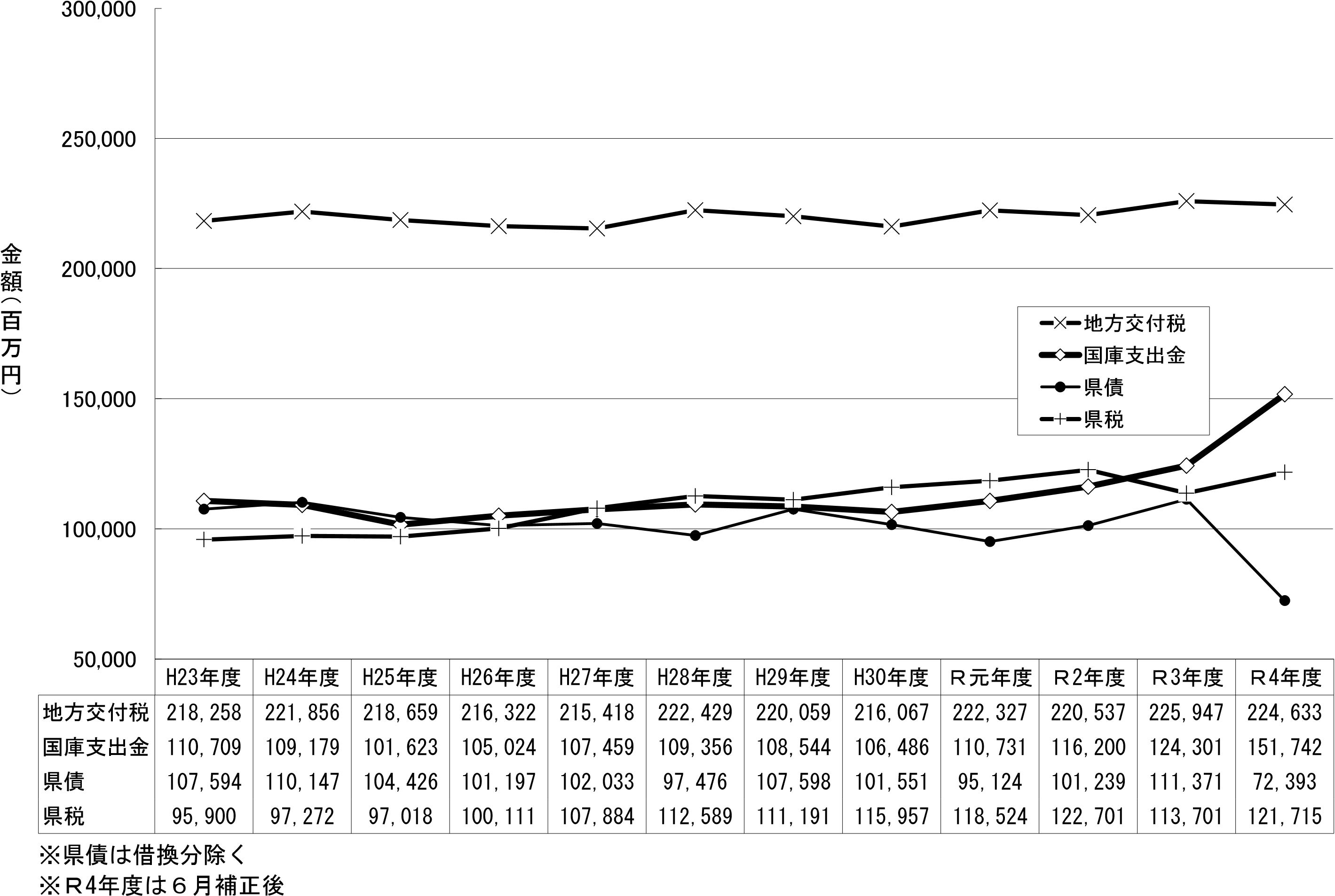 主な歳出予算の推移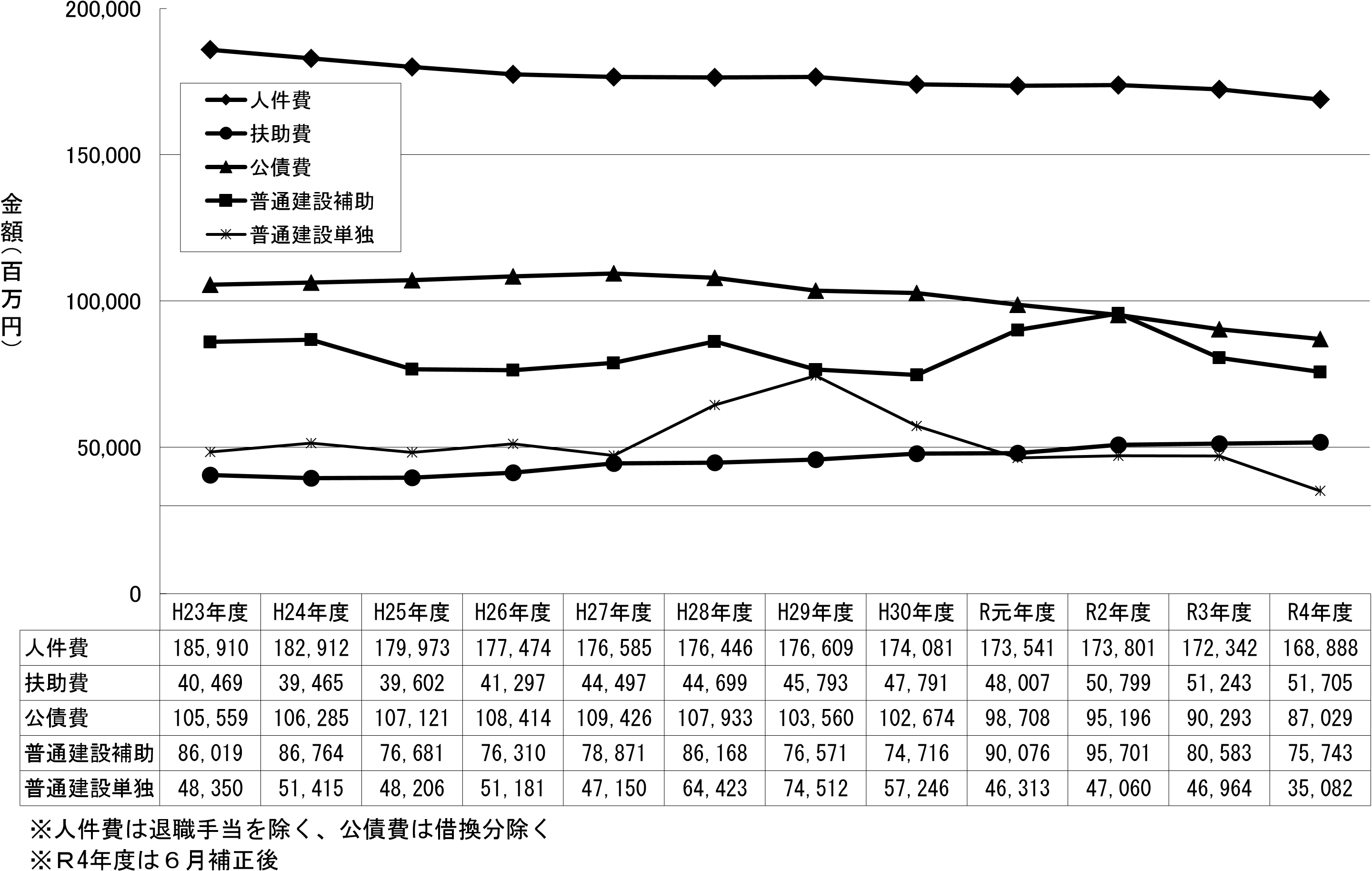 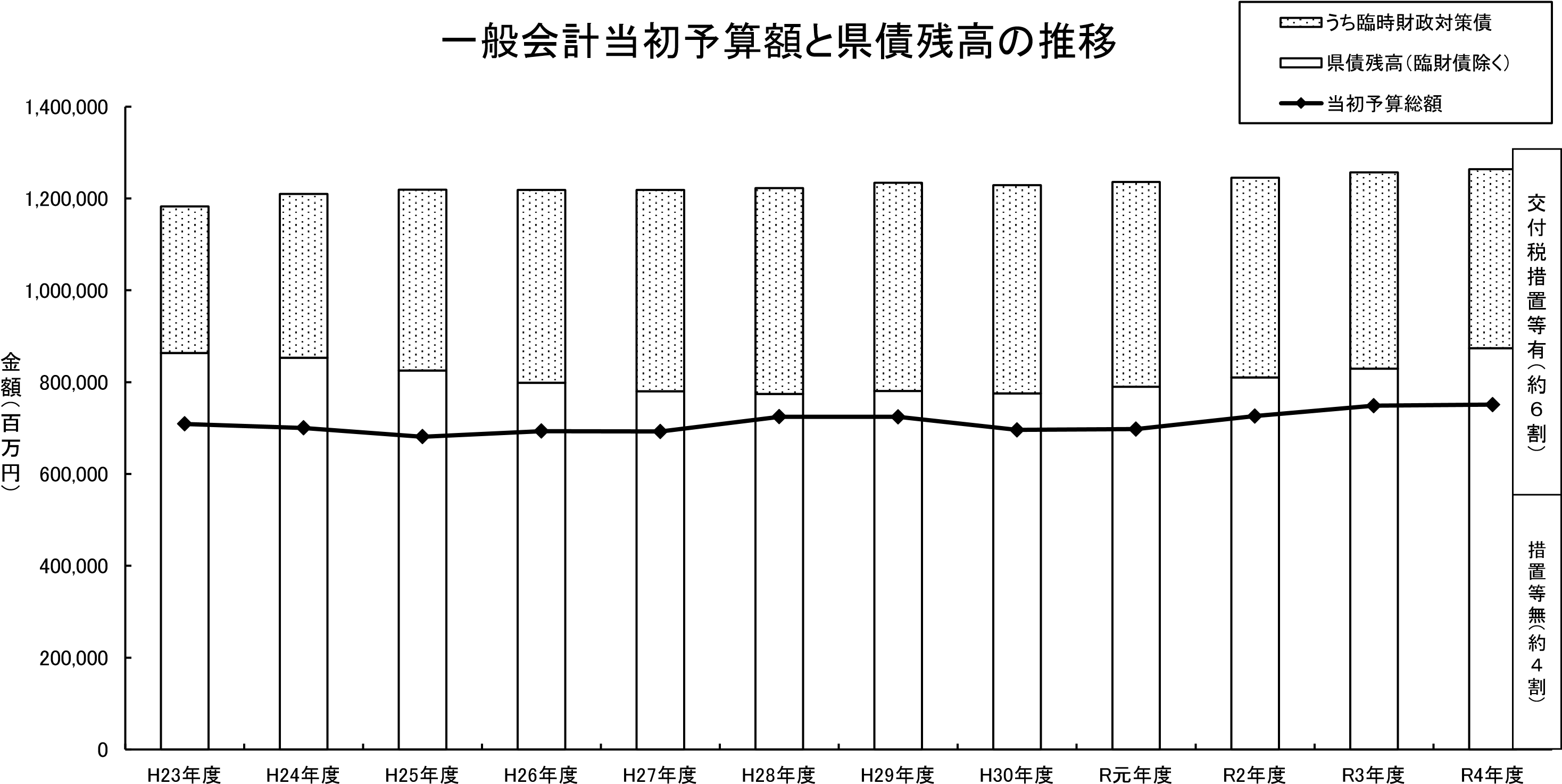 単位：百万円(注)県債残高のR3年度は最終専決補正後、R4年度は６月補正予算後　当初予算総額のＲ4年度は６月補正予算後区     分区     分令和３年度当  初令和４年度６ 月 後増 減 額伸び率総     額総     額７４８，６３１７５１，０１０２，３７８０．３内訳公	債	費１００，６３８９６，５５６△４，０８２△４．１内訳そ	の	他６４７，９９３６５４，４５４６，４６１１．０区 分国地方財政計画長 崎 県総	額０．９０．９    ０．３一 般 歳 出０．７０．６（注１）１．０公 共 事 業０．０－  △２０．４令和３年度当初①令和４年度R3→R4年6月補正後R3→R4年6月補正後令和３年度当初①現計　②６月補正③計④(②＋③)増減額⑤(④－①)伸び率Ａ　歳　　入Ａ　歳　　入734,491678,32655,354733,681△ 811△ 0.1（１）　県　　 　　税（２）　地方譲与税113,701 16,791121,715 25,5080 0121,715 25,5088,0138,7177.051.9うち特別法人事業譲与税14,86123,523023,5238,66258.3（３）　地方交付税225,947218,6535,980224,633△ 1,314△ 0.6交付税＋臨時財政対策債260,118228,6535,980234,633△ 25,485△ 9.8国庫支出金県　　　　債　124,301111,371132,466 50,03019,27622,363151,742 72,39327,441△ 38,97822.1△ 35.0うち臨時財政対策債34,17110,000010,000△ 24,171△ 70.7（６）　そ　の　他142,380129,9557,735137,690△ 4,690△ 3.3Ｂ　歳　　出　　（性質別）Ｂ　歳　　出　　（性質別）748,631688,32662,683751,0102,3780.3（１）　義務的経費330,069317,3388,144325,481△ 4,588△ 1.4①人　件　費188,533186,7397186,747△ 1,786△ 0.9退職手当除く172,342168,8817168,888△ 3,454△ 2.0②扶　助　費 ③公　債　費51,24390,29343,56987,0298,136 051,70587,029462△ 3,2640.9△ 3.6（２）　投資的経費142,69383,64441,819125,463△ 17,230△ 12.1うち普通建設（補助）　　　　〃　　　（単独）　　　　〃　　　（直轄）80,58346,9646,86944,40726,4224,01331,337 8,659 1,82375,74335,0825,836△ 4,840△ 11,883△ 1,034△ 6.0 △ 25.3 △ 15.1（３）　その他275,869287,34412,721300,06524,1968.8Ｃ　財源不足（Ａ－Ｂ）Ｃ　財源不足（Ａ－Ｂ）△ 14,140△ 10,000△ 7,329△ 17,329△ 3,18922.6Ｄ　基金取り崩しＤ　基金取り崩し14,14010,0007,32917,3293,18922.6（参考）公共事業費（参考）公共事業費88,87039,52531,18170,705△ 18,165△ 20.4対R3年度当初対R3年度当初区　　　　分区　　　　分令和３年度当初①令和３年度当初①令和４年度６月補正後②増減額②-① ③増減率 ③/①区　　　　分区　　　　分構成比令和４年度６月補正後②構成比増減額②-① ③増減率 ③/①公共事業費全体公共事業費全体88,870100.070,705100.0△ 18,165△ 20.4都市公園1150.11720.25749.6道路街路26,55029.924,10934.1△ 2,441△ 9.2港湾5,9366.76,5289.259210.0空港630.1420.1△ 21△ 33.3河川・砂防12,01113.59,20213.0△ 2,809△ 23.4ダム2,7523.12,4013.4△ 351△ 12.8住宅・市街地2,0262.31,8312.6△ 195△ 9.6農業農村5,8666.65,9338.4671.1造林・林道・治山4,5155.14,8496.93347.4漁場整備3,8554.33,6985.2△ 157△ 4.1漁港8,7399.88,56712.1△ 172△ 2.0自然公園1200.11460.22621.7新幹線16,32018.43,2284.6△ 13,092△ 80.2経済対策補正予算 経済対策補正予算 R2年度2月補正50,170R3年度1月補正38,500△ 11,670△ 23.3補正予算＋当初予算補正予算＋当初予算139,040109,205△ 29,835△ 21.5 　　　　　　年度基金令和２年度末　残　高令　和　３　年　度 　　　　　　年度基金令和２年度末　残　高最終専決後積　立　額最終専決後取　崩　額令和３年度末残　　　　高財政調整基金退 職 基 金県債管理基金の　うち財源調整分77636312505500 020263118財源調整三基金　計2031800383 　　　　　　年度基金   令　和　４　年　度 　　　　　　年度基金６月補正後積　立　額６月補正後取　崩　額６月補正後残　　　　高財政調整基金退 職 基 金県債管理基金の　うち財源調整分0007350501281368財源調整三基金　計0173209 区　　　分 区　　　分令和２年度令和３年度最終専決後現計 令和４年度６月補正後年度末残高年度末残高12,45012,56812,639臨時財政対策債4,3504,2723,899臨時財政対策債除く8,1008,2968,740県民一人あたり　　　　　（千円）県民一人あたり　　　　　（千円）932941946臨時財政対策債326320292臨時財政対策債除く606621654事　業　名補正予算現計予算補正後予算額内　　　　　　　　　　　　　容内　　　　　　　　　　　　　容内　　　　　　　　　　　　　容担 当 課ながさきＵＩターン魅力発信事業費19,1889,70728,895潜在的な移住予備軍である本県出身者をメインターゲットとしてＳＮＳ等を活用した効果的な情報発信を行うことで、さらなるＵＩターンを促進・ＷＥＢ広告、ＳＮＳ等での情報発信等・Ｕターン促進キャンペーン・(新)子育て世代向け情報発信の強化8,2416,6684,2798,2416,6684,279地 域 づ くり 推 進 課（新）男性の家事・子育てへの参画促進事業費3,22003,220男性の家事や子育てへの参画を促進するため、男性の育休取得促進のためのセミナーや子育て世帯向けのイベント等を実施・企業向けの育休取得促進セミナー	118・子育て世帯向けのイベント開催	2,545　（育休取得経験者のパネルディスカッション等）・ロールモデル等による広報啓発等	557男性の家事や子育てへの参画を促進するため、男性の育休取得促進のためのセミナーや子育て世帯向けのイベント等を実施・企業向けの育休取得促進セミナー	118・子育て世帯向けのイベント開催	2,545　（育休取得経験者のパネルディスカッション等）・ロールモデル等による広報啓発等	557男性の家事や子育てへの参画を促進するため、男性の育休取得促進のためのセミナーや子育て世帯向けのイベント等を実施・企業向けの育休取得促進セミナー	118・子育て世帯向けのイベント開催	2,545　（育休取得経験者のパネルディスカッション等）・ロールモデル等による広報啓発等	557男女参画・女性活躍推進ああああ女性が活躍できる環境づくり事業費2,78913,00315,792女性にも魅力的な職場環境づくりを促進しつつ、地元きやすい職場環境があることを知ってもらうため、女躍のロールモデルの見える化等を実施・様々な職種のロールモデルの紹介・(新)女性管理職のロールモデルの紹介・(新)仕事と家庭を両立している事例の紹介・(新)情報産業分野に係るセミナー女性にも魅力的な職場環境づくりを促進しつつ、地元きやすい職場環境があることを知ってもらうため、女躍のロールモデルの見える化等を実施・様々な職種のロールモデルの紹介・(新)女性管理職のロールモデルの紹介・(新)仕事と家庭を両立している事例の紹介・(新)情報産業分野に係るセミナーに働性活660990 990149〃未来を照らす「ながさき結婚・子育て」推進事業費2,16231,40333,565若年層のライフデザイン実現に向けた結婚・子育てに関する情報を発信し、恋愛や結婚に対するポジティブイメージを醸成・(拡)新聞・情報誌等による広報	2,162若年層のライフデザイン実現に向けた結婚・子育てに関する情報を発信し、恋愛や結婚に対するポジティブイメージを醸成・(拡)新聞・情報誌等による広報	2,162若年層のライフデザイン実現に向けた結婚・子育てに関する情報を発信し、恋愛や結婚に対するポジティブイメージを醸成・(拡)新聞・情報誌等による広報	2,162こども未来ながさきで家族になろう事業費5,38935,57040,959長崎県婚活サポートセンターの体制強化を図り、会員マッチングとカップルの成立を促進・(新)婚活アドバイザーの配置・(拡)婚活サポータースキルアップ研修・(新)センター機能強化の1,810565 3,014の1,810565 3,014〃保育士人材確保等事業費2,05828,72930,787保育所等の職場環境改善を目的としたアドバイザーのや成果フォーラムの実施・(新)社会保険労務士等のアドバイザーを　　　保育所等に派遣・(新)成果発表フォーラムの開催派遣1,358700派遣1,358700〃（新）自営型テレワーク促進事業費12,402012,402子育てや介護など時間や場所に制約のある方の新しい働き方として、自営型テレワーカー養成講座や企業向け活用セミナーを実施し、自営型テレワークの普及を促進子育てや介護など時間や場所に制約のある方の新しい働き方として、自営型テレワーカー養成講座や企業向け活用セミナーを実施し、自営型テレワークの普及を促進子育てや介護など時間や場所に制約のある方の新しい働き方として、自営型テレワーカー養成講座や企業向け活用セミナーを実施し、自営型テレワークの普及を促進雇 用 労 働政 策 あ あ（新）住まいの変「長崎よかにゃんＨＯＵＳＥ」整備推進事業費119,0000119,000長崎の気候、風土に即した低コスト・高品質の「長崎型住宅」のブランド化を支援するとともに、子育て世帯や移住者、若者向けに県空き公舎をリノベーションし賃貸住宅として提供する仕組みを構築・地元工務店グループによる長崎型住宅の　仕様研究・開発等への支援	15,000・県空き公舎の改修費（県遊休施設で先行実施）104,000長崎の気候、風土に即した低コスト・高品質の「長崎型住宅」のブランド化を支援するとともに、子育て世帯や移住者、若者向けに県空き公舎をリノベーションし賃貸住宅として提供する仕組みを構築・地元工務店グループによる長崎型住宅の　仕様研究・開発等への支援	15,000・県空き公舎の改修費（県遊休施設で先行実施）104,000長崎の気候、風土に即した低コスト・高品質の「長崎型住宅」のブランド化を支援するとともに、子育て世帯や移住者、若者向けに県空き公舎をリノベーションし賃貸住宅として提供する仕組みを構築・地元工務店グループによる長崎型住宅の　仕様研究・開発等への支援	15,000・県空き公舎の改修費（県遊休施設で先行実施）104,000住	宅（新）親子でスマイル住宅支援事業費30,000030,000安心して子どもを産み育てることができる住環境の整備のため、これまでの多子世帯及び３世代同居・近居に加え、新たに職住近接・育住近接となるための中古住宅取得等を支援安心して子どもを産み育てることができる住環境の整備のため、これまでの多子世帯及び３世代同居・近居に加え、新たに職住近接・育住近接となるための中古住宅取得等を支援安心して子どもを産み育てることができる住環境の整備のため、これまでの多子世帯及び３世代同居・近居に加え、新たに職住近接・育住近接となるための中古住宅取得等を支援〃事　業　名補正予算現計予算補正後予算額内　　　　　　　　　　　　　容内　　　　　　　　　　　　　容担 当 課（新）地域医療充実のための医療ＩＣＴ活用促進事業費8,32808,328離島やへき地における受診機会の提供や、在宅医療の質の向上を図るため、医療ＩＣＴによるオンライン診療等遠隔医療の効果的な活用に向けた実証を実施・システム改修、オンライン診療用機器の整備等 6,594 ・オンライン診療アンケート調査 1,303 ・医療ＩＣＴ活用検討会の開催 431離島やへき地における受診機会の提供や、在宅医療の質の向上を図るため、医療ＩＣＴによるオンライン診療等遠隔医療の効果的な活用に向けた実証を実施・システム改修、オンライン診療用機器の整備等 6,594 ・オンライン診療アンケート調査 1,303 ・医療ＩＣＴ活用検討会の開催 431医 療 政 策予防接種対策事業費56823,65424,222造血幹細胞移植後に必要な予防接種ワクチンの再接種に要する経費を支援・(新)予防接種ワクチン再接種費助成・負担割合：県1/2　市町1/2造血幹細胞移植後に必要な予防接種ワクチンの再接種に要する経費を支援・(新)予防接種ワクチン再接種費助成・負担割合：県1/2　市町1/2感 染 症 対策 あ あ あ（新）遠隔専門診療支援推進事業費296,9840296,984県内離島の基幹病院においてローカル５Ｇネットワークを構築し、専門医の遠隔サポートを活用した体制整備を支援県内離島の基幹病院においてローカル５Ｇネットワークを構築し、専門医の遠隔サポートを活用した体制整備を支援医 療 人 材対 策 あ あ（新）看護師等養成所課程変更支援事業費3,31603,316看護師等養成所の看護師３年課程への課程変更に必要な専任教員配置経費を支援看護師等養成所の看護師３年課程への課程変更に必要な専任教員配置経費を支援〃（新）特定行為研修推進補助事業費2,40102,401特定行為に従事可能な看護師の計画的な確保と特定行為研修修了者の効果的活用を図る取組を支援・補助率：3/4特定行為に従事可能な看護師の計画的な確保と特定行為研修修了者の効果的活用を図る取組を支援・補助率：3/4〃（新）長崎健康革命プロジェクト事業費37,153037,153健康長寿日本一を目指して、県民自ら主体的に「運動」・「食事」等の生活習慣の改善など、健康づくりに取り組むことのできる環境を整備・健康づくりアプリの導入 28,924 ・健康経営推進企業における運動推進 709 ・スーパー等におけるイベント 5,746・ノルディックウォーキングの普及・促進	1,774健康長寿日本一を目指して、県民自ら主体的に「運動」・「食事」等の生活習慣の改善など、健康づくりに取り組むことのできる環境を整備・健康づくりアプリの導入 28,924 ・健康経営推進企業における運動推進 709 ・スーパー等におけるイベント 5,746・ノルディックウォーキングの普及・促進	1,774国保・健康増 進 あ あ軽費老人ホーム事務費補助金4,212494,776498,988軽費老人ホームに勤務する職員の処遇改善を支援　・対象経費：月額９千円(３％)程度の賃金引上げに必要　　　　　　な費用（令和４年４月～令和５年３月分）軽費老人ホームに勤務する職員の処遇改善を支援　・対象経費：月額９千円(３％)程度の賃金引上げに必要　　　　　　な費用（令和４年４月～令和５年３月分）長 寿 社 会（新）医療的ケア児支援センター運営事業費7,63307,633医療的ケア児とその家族からの各種相談に対応するケア児支援センター（仮称）を設置・設置運営業務委託・備品購入及び情報発信経費への補助医療的6,1031,530障 害 福 祉乳幼児医療費助成費388,371376,978765,349乳幼児の健康維持と保護者の経済負担の軽減を図るため、医療費の一部を助成・負担割合：県1/2　市町1/2乳幼児の健康維持と保護者の経済負担の軽減を図るため、医療費の一部を助成・負担割合：県1/2　市町1/2こども家庭事　業　名補正予算現計予算補正後予算額内　　　　　　　　　　　　　容内　　　　　　　　　　　　　容担 当 課私立学校助成費2,777,7087,064,9899,842,697・高等学校私立学校助成費・中学校私立学校助成費・小学校私立学校助成費・幼稚園私立学校助成費2,107,943327,266132,991209,508学 事 振 興こ ど も 未来 ○ ○ ○事　業　名補正予算現計予算補正後予算額内　　　　　　　　　　　　　容内　　　　　　　　　　　　　容担 当 課（新）長崎県「学びの活性化」プロジェクト費4,10204,102離島部と本土部の実践モデル校を指定し、ＩＣＴ等を活用した学校外での自主的な学習の充実を図ることによどもたちの「学びに向かう力」を育成・「学びの活性化」応援会議の設置・実践モデル校における研究り、子1,4022,700教 委 義 務教 育 〇 〇（新）長崎の未来を創る　ワクワク産業教育実践事業費2,71302,713専門高校において本県の持続的な発展を支える産業人材を育成するため、ＩＣＴの活用等により最先端の学びを実現・先端企業教員研修	418 ・ＡＩＣ（農工商）連携ネットワーク構築 2,295専門高校において本県の持続的な発展を支える産業人材を育成するため、ＩＣＴの活用等により最先端の学びを実現・先端企業教員研修	418 ・ＡＩＣ（農工商）連携ネットワーク構築 2,295教 委 高 校教 育 〇 〇これからの社会を生き抜く力を持ったグローバル人材育成事業費10,73412,94523,679急速なグローバル化の中で必要となる英語による発信力の強化を図るため、指定校においてオンライン教材の活用等による実践研究を実施・(新)１人１台端末を活用した英語による発信力の強化　	10,044 ・(新)留学支援フェアの開催 690急速なグローバル化の中で必要となる英語による発信力の強化を図るため、指定校においてオンライン教材の活用等による実践研究を実施・(新)１人１台端末を活用した英語による発信力の強化　	10,044 ・(新)留学支援フェアの開催 690〃新しい時代のキャリア教育推進事業費1,5785,6747,252企業による日常的な学校見学会や企業における実習に加え、障害のある生徒の雇用に関する企業向けフォーラムを開催し、企業と特別支援学校生徒との相互理解を深めることにより、就労先となる職域の拡大と就労率の向上を実現企業による日常的な学校見学会や企業における実習に加え、障害のある生徒の雇用に関する企業向けフォーラムを開催し、企業と特別支援学校生徒との相互理解を深めることにより、就労先となる職域の拡大と就労率の向上を実現教 委 特 別支 援 教 育スクールカウンセラー活用事業費1,876208,037209,913スクールカウンセラーの資質向上及び教職員との連携強化を通して教育相談体制の一層の充実を図るため、外部講師を招聘し、より専門的な内容の研修を実施スクールカウンセラーの資質向上及び教職員との連携強化を通して教育相談体制の一層の充実を図るため、外部講師を招聘し、より専門的な内容の研修を実施教 委 児 童生 徒 支 援スクールソーシャルワーカー活用事業費36562,27662,641スクールソーシャルワーカーの資質向上及び教職員との連携強化を通して教育相談体制の一層の充実を図るため、外部講師を招聘し、より専門的な内容の研修を実施スクールソーシャルワーカーの資質向上及び教職員との連携強化を通して教育相談体制の一層の充実を図るため、外部講師を招聘し、より専門的な内容の研修を実施〃（新）持続可能な地域づくりを進める地域学校協働活動推進事業費11,481011,481各市町における幅広い地域住民や団体等が参画する「地域学校協働本部」の整備を支援し、学校と地域が連携した活動等を通して、学校や地域の教育力向上を図るとともに、持続可能な地域づくりを推進・市町向け説明会、研修会の開催 1,127 ・地域未来塾の開講に対する補助 10,354各市町における幅広い地域住民や団体等が参画する「地域学校協働本部」の整備を支援し、学校と地域が連携した活動等を通して、学校や地域の教育力向上を図るとともに、持続可能な地域づくりを推進・市町向け説明会、研修会の開催 1,127 ・地域未来塾の開講に対する補助 10,354教 委 生 涯学 習 ○ ○事　業　名補正予算現計予算補正後予算額内　　　　　　　　　　　　　容内　　　　　　　　　　　　　容担 当 課地籍調査費57,407618,804676,211地籍の明確化を図るため、土地一筆毎の所有者・位置・形状・面積・隣接地との境界等にかかる調査及び測量の実施・地籍調査を行う市町の支援	57,407地籍の明確化を図るため、土地一筆毎の所有者・位置・形状・面積・隣接地との境界等にかかる調査及び測量の実施・地籍調査を行う市町の支援	57,407土 地 対 策緊急自然災害防止対策事業費3,723,7683,623,7667,347,534県民の安全・安心を確保するため、国の「防災・減災、国土強靭化のための５か年加速化対策」を踏まえ「緊急自然災害防止対策事業」を活用し、防災・減災対策実施・道路災害防除費・自然災害防止事業費（河川）・　　　　〃　　　　（砂防）・　　　　〃　　　　（港湾海岸）・　　　　〃　　　　（治山）・　　　　〃　　　　（農地海岸等）・　　　　〃　　　　（漁港海岸等）を集中的に1,012,400 686,455900,600604,100213,163151,650155,400道 路 維 持港	湾河	川砂	防農 村 整 備森 林 整 備漁 港 漁 場事　業　名補正予算現計予算補正後予算額内　　　　　　　　　　　　　容内　　　　　　　　　　　　　容担 当 課緊急浚渫推進事業費1,063,800891,4001,955,200河川氾濫等の大規模な浸水被害を防ぐため、「緊急浚渫推進事業」を活用し、河川等の浚渫を集中的に実施・緊急浚渫推進事業費（河川）・　　　　〃　　　　（砂防）・　　　　〃　　　　（治山）945,50097,800 20,500河	川砂	防森 林 整 備事　業　名事　業　名補正予算現計予算補正後予算額内　　　　　　　　　　　　　容担 当 課子ども・子育て支援新制度関係子ども・子育て支援新制度関係子ども・子育て支援新制度関係子ども・子育て支援新制度関係子ども・子育て支援新制度関係子ども・子育て支援新制度関係子ども・子育て支援新制度関係子どものための教育・保育給付事業費6,112,1776,158,36012,270,537認定こども園、幼稚園、保育所を通じた共通給付（施設型給付）、市町が認可する小規模保育事業等への給付（地域型保育給付）、利用料給付（無償化）に係る負担金・施設型給付事業費 5,990,684 ・地域型保育給付事業費 121,493・負担割合：国1/2　県1/4　市町1/4こども未来子育てのための施設等利用給付事業費91,610120,482212,092施設型給付事業費の対象とならない幼稚園、預かり保育、認可外保育施設等の利用料給付（無償化）に係る負担金・負担割合：国1/2　県1/4　市町1/4〃長崎県安心こども基金事業費長崎県安心こども基金事業費326,966412,238739,204安心こども基金対象事業の拡充に伴う子育て支援対策臨時特例交付金の積立・負担割合：国10/10〃幼稚園耐震化緊急整備事業費幼稚園耐震化緊急整備事業費7,80107,801私立の幼稚園の耐震補強（改築）工事を支援・私立幼稚園耐震補強工事費補助金	7,801 負担割合：ＩＳ値0.3以上：国1/3 県1/6 設置者1/2           ＩＳ値0.3未満：国1/2 県1/6 設置者1/3          ※指定避難所の場合は、県補助率1/3 対象数：２箇所〃児童虐待防止・支援体制強化事業費児童虐待防止・支援体制強化事業費3,5873,6917,278社会的養護が必要な子どもの権利擁護を推進するため、児童養護施設等に入所する子どもの声を受け止め代弁する意見表明の仕組みや、子どもの権利救済の仕組みを構築・(新)支援員の養成及び施設等への派遣	1,208・(新)子どもの権利擁護部会（仮）等の設置	2,379・負担割合：国10/10こども家庭事　業　名補正予算現計予算補正後予算額内　　　　　　　　　　　　　容担 当 課（新）ミライ企業Nagasaki推進事業費11,600011,600投資家と県内のスタートアップ等とのマッチングイベントを開催し、スタートアップの資金調達を支援するとともに県内における起業の機運を醸成・投資家とのマッチングイベントの開催等 6,600 ・ミライ企業Nagasaki成長促進補助金 5,000　補助率：定額（上限1,000千円）新 産 業 創造 ● ● ●事　業　名補正予算現計予算補正後予算額内　　　　　　　　　　　　　容担 当 課（新）グリーン対応型企業成長促進事業費153,9000153,900急速に進展する脱炭素化の動きに全国に先駆けて対応するため、将来を見据えた新たな技術の獲得やサプライチェーンの強化とともに、本県製造業のグリーン化を推進・企業間連携による事業拡大等への支援	120,000　補助率：1/2、ＤＸの場合2/3　補助上限：50,000千円（２年間の限度額）・グリーン関連技術の研究開発・試作への支援 15,000　補助率：半導体1/2、造船・プラント2/3　補助上限：1,000千円・グリーン対応型ロボットシステムインテグレーターの　育成等	18,900企 業 振 興長崎県航空機クラスター強化推進事業費16,000156,588172,588今後の航空機需要回復を見据え、県内企業グループによる一貫生産とさらなる受注獲得のためのシステムを整備し、航空機関連サプライチェーンを強化・(新)生産設備稼働状況管理システムの構築	16,000〃（新）半導体・医療関連企業誘致可能性調査事業費10,000010,000国内投資が活発化している半導体や医療関連分野の企業誘致にあたり、市町が実施する活用可能な水源確保のための調査を支援・補助率：1/2〃県内中小企業ＤＸ促進事業費53,22910,13163,360県内企業のＤＸ推進に向けた意識醸成を図るとともに、デジタル技術を活用した生産性向上や新たな付加価値を創出する取組を支援・(新)県内企業のデジタル活用を加速させるためのプッ　シュ型のデジタル化推進活動・(新)ＤＸ推進チームによる相談対応や計画策定支援新 産 業 創造 ● ● ●海洋エネルギー関連産業創出促進事業費62,51229,28591,797脱炭素社会の実現に向けて急成長が見込まれる洋上風力産業について、県内企業の新規参入や受注獲得を後押しするなど、全国に先駆けたサプライチェーン構築を推進・洋上風力発電の実証事業コーディネート支援 3,000 ・受注獲得のためのマッチング支援 9,512 ・(新)新規参入に向けた設備投資等への支援 50,000　補助率：1/2、補助上限：10,000千円〃サービス産業経営体質強化事業費40,538116,099156,637高成長への意欲と潜在力を持ち、地域経済への波及効果が期待できるサービス産業事業者に対し、ＤＸ等による県外需要獲得等を支援・企業の計画策定、実践に対する伴走支援等	40,538経 営 支 援事　業　名補正予算現計予算補正後予算額内　　　　　　　　　　　　　容内　　　　　　　　　　　　　容内　　　　　　　　　　　　　容内　　　　　　　　　　　　　容担 当 課担 当 課担 当 課（新）長崎の特性に応じた養殖モデル実証事業費58,834058,834養殖魚等の安定生産・輸出を見据えた生産量増大、環境に配慮した養殖の実践、養殖経営の安定化を図るため、養殖の沖合進出及びＡＩ・ＩｏＴ機器導入等の先進的な養殖生産体制構築を支援・大規模・高耐久生簀導入支援   補助率：2/3・ＩｏＴ自動給餌機等導入支援　補助率：1/2養殖魚等の安定生産・輸出を見据えた生産量増大、環境に配慮した養殖の実践、養殖経営の安定化を図るため、養殖の沖合進出及びＡＩ・ＩｏＴ機器導入等の先進的な養殖生産体制構築を支援・大規模・高耐久生簀導入支援   補助率：2/3・ＩｏＴ自動給餌機等導入支援　補助率：1/2養殖魚等の安定生産・輸出を見据えた生産量増大、環境に配慮した養殖の実践、養殖経営の安定化を図るため、養殖の沖合進出及びＡＩ・ＩｏＴ機器導入等の先進的な養殖生産体制構築を支援・大規模・高耐久生簀導入支援   補助率：2/3・ＩｏＴ自動給餌機等導入支援　補助率：1/253,334 5,500水 産 加 工流 通 あ あ水 産 加 工流 通 あ あ水 産 加 工流 通 あ あ（新）ながさき型マーケット・イン養殖産地育成事業費32,679032,679国内外の出荷先が求める利用形態、質、量などの情報を能動的に把握し、経営体が連携して需要に応じた計画的な生産を行う取組を支援・市場ニーズに対応するための機器等導入支援　補助率：1/2	28,050・需用掘り起しのための調査分析費等	4,629国内外の出荷先が求める利用形態、質、量などの情報を能動的に把握し、経営体が連携して需要に応じた計画的な生産を行う取組を支援・市場ニーズに対応するための機器等導入支援　補助率：1/2	28,050・需用掘り起しのための調査分析費等	4,629国内外の出荷先が求める利用形態、質、量などの情報を能動的に把握し、経営体が連携して需要に応じた計画的な生産を行う取組を支援・市場ニーズに対応するための機器等導入支援　補助率：1/2	28,050・需用掘り起しのための調査分析費等	4,629国内外の出荷先が求める利用形態、質、量などの情報を能動的に把握し、経営体が連携して需要に応じた計画的な生産を行う取組を支援・市場ニーズに対応するための機器等導入支援　補助率：1/2	28,050・需用掘り起しのための調査分析費等	4,629〃（新）長崎産水産物海外販路開拓事業費40,690040,690海外での本県水産物のＰＲや新たな輸送ルート・新規販路の開拓を推進・中国市場広域開拓のための販促PR等	23,348・試験輸送や商談会出展等への支援　補助率：1/2 等	13,700・海外向け情報発信・販促ツール等の開発	3,642海外での本県水産物のＰＲや新たな輸送ルート・新規販路の開拓を推進・中国市場広域開拓のための販促PR等	23,348・試験輸送や商談会出展等への支援　補助率：1/2 等	13,700・海外向け情報発信・販促ツール等の開発	3,642海外での本県水産物のＰＲや新たな輸送ルート・新規販路の開拓を推進・中国市場広域開拓のための販促PR等	23,348・試験輸送や商談会出展等への支援　補助率：1/2 等	13,700・海外向け情報発信・販促ツール等の開発	3,642海外での本県水産物のＰＲや新たな輸送ルート・新規販路の開拓を推進・中国市場広域開拓のための販促PR等	23,348・試験輸送や商談会出展等への支援　補助率：1/2 等	13,700・海外向け情報発信・販促ツール等の開発	3,642〃（新）グリーン農業産地化チャレンジ事業費28,884028,884環境負荷低減など人や地球に優しいグリーン農業へに向けた取組を推進・グリーン農林業ビジョン・計画の策定・グリーン農業を可能とする栽培技術開発・グリーン農業の産地づくりに向けた調査・市町におけるビジョン・計画策定支援環境負荷低減など人や地球に優しいグリーン農業へに向けた取組を推進・グリーン農林業ビジョン・計画の策定・グリーン農業を可能とする栽培技術開発・グリーン農業の産地づくりに向けた調査・市町におけるビジョン・計画策定支援の転換7,461 4,0067,417 10,000の転換7,461 4,0067,417 10,000農政次世代農業女子発見・育成事業費1,0221,1112,133女性農業者が地域農業の取組等への方針決定に参画する場の拡大等を進めるため、地域をけん引する「農業女性リーダー」の育成を推進・(新)農業女性リーダー育成研修会の開催	1,022女性農業者が地域農業の取組等への方針決定に参画する場の拡大等を進めるため、地域をけん引する「農業女性リーダー」の育成を推進・(新)農業女性リーダー育成研修会の開催	1,022女性農業者が地域農業の取組等への方針決定に参画する場の拡大等を進めるため、地域をけん引する「農業女性リーダー」の育成を推進・(新)農業女性リーダー育成研修会の開催	1,022女性農業者が地域農業の取組等への方針決定に参画する場の拡大等を進めるため、地域をけん引する「農業女性リーダー」の育成を推進・(新)農業女性リーダー育成研修会の開催	1,022〃〃〃（新）デジタル鳥獣対策サポート推進事業費9,51309,513イノシシ等による農作物被害対策の強化のため、スフォンアプリを活用した、捕獲情報等の一元管理・化が可能となるシステムを構築・捕獲管理アプリの改修・モデル市町でのアプリ実装に係る経費イノシシ等による農作物被害対策の強化のため、スフォンアプリを活用した、捕獲情報等の一元管理・化が可能となるシステムを構築・捕獲管理アプリの改修・モデル市町でのアプリ実装に係る経費イノシシ等による農作物被害対策の強化のため、スフォンアプリを活用した、捕獲情報等の一元管理・化が可能となるシステムを構築・捕獲管理アプリの改修・モデル市町でのアプリ実装に係る経費マート見える3,5006,013農山村振興農山村振興農山村振興（新）新規就農者リユースハウス活用支援事業費8,24308,243新規就農者の確保に向け、初期投資の負担軽減を図ＪＡが行う中古農業用ハウス等のリース事業を支援・事業開始の体制整備・補助率：1/2等・中古ハウス価格査定システム導入新規就農者の確保に向け、初期投資の負担軽減を図ＪＡが行う中古農業用ハウス等のリース事業を支援・事業開始の体制整備・補助率：1/2等・中古ハウス価格査定システム導入新規就農者の確保に向け、初期投資の負担軽減を図ＪＡが行う中古農業用ハウス等のリース事業を支援・事業開始の体制整備・補助率：1/2等・中古ハウス価格査定システム導入るため7,2431,000農 業 経 営農 業 経 営農 業 経 営農業次世代人材投資事業費265,000414,130679,130新規就農者の早期の経営確立に向けた機械・設備等の初期導入及び就農後の定着に向けた地域における研修・(新)機械・施設等の導入支援　・補助率：国1/2、県1/4・(新)研修農場の整備支援・補助率：国1/2を支援240,00025,000を支援240,00025,000を支援240,00025,000〃〃〃（新）野菜産地力アップチャレンジ事業費7,60607,606実需者ニーズを踏まえた本県野菜の付加価値向上や輸送・労働コスト低減を図る産地に対し、アドバイザーを介した実需者の探索や新生産方式の実証等の取組を支援・行動計画策定、新生産方式に必要な資機材導入等支援　補助率：定額、1/2	5,924・県内横展開に向けた研修会開催	1,682実需者ニーズを踏まえた本県野菜の付加価値向上や輸送・労働コスト低減を図る産地に対し、アドバイザーを介した実需者の探索や新生産方式の実証等の取組を支援・行動計画策定、新生産方式に必要な資機材導入等支援　補助率：定額、1/2	5,924・県内横展開に向けた研修会開催	1,682実需者ニーズを踏まえた本県野菜の付加価値向上や輸送・労働コスト低減を図る産地に対し、アドバイザーを介した実需者の探索や新生産方式の実証等の取組を支援・行動計画策定、新生産方式に必要な資機材導入等支援　補助率：定額、1/2	5,924・県内横展開に向けた研修会開催	1,682実需者ニーズを踏まえた本県野菜の付加価値向上や輸送・労働コスト低減を図る産地に対し、アドバイザーを介した実需者の探索や新生産方式の実証等の取組を支援・行動計画策定、新生産方式に必要な資機材導入等支援　補助率：定額、1/2	5,924・県内横展開に向けた研修会開催	1,682農 産 園 芸農 産 園 芸農 産 園 芸事　業　名補正予算現計予算補正後予算額内　　　　　　　　　　　　　容内　　　　　　　　　　　　　容担 当 課担 当 課担 当 課（新）デジタル園芸サポート推進事業費140,1800140,180スマート農業の普及拡大に必要な栽培管理マニュアルの作成のため、施設園芸農家等へのスマート機器（本県オリジナル低コスト型統合環境制御機器）の設置によるデータ収集・解析を実施・農家等への統合環境制御機器設置	140,180スマート農業の普及拡大に必要な栽培管理マニュアルの作成のため、施設園芸農家等へのスマート機器（本県オリジナル低コスト型統合環境制御機器）の設置によるデータ収集・解析を実施・農家等への統合環境制御機器設置	140,180農 産 園 芸農 産 園 芸農 産 園 芸ながさき農産物輸出促進事業費6,75616,88623,642県産農産物の輸出拡大を図るため、県内事業者によるシンガポール、マレーシア向け輸出ルートの開拓や新規輸出国可能性調査等を実施・(新)輸出ルートの新規開拓	3,519・新規輸出国可能性調査 2,739 ・(新)県内農業者の輸出に向けた相談窓口設置 498県産農産物の輸出拡大を図るため、県内事業者によるシンガポール、マレーシア向け輸出ルートの開拓や新規輸出国可能性調査等を実施・(新)輸出ルートの新規開拓	3,519・新規輸出国可能性調査 2,739 ・(新)県内農業者の輸出に向けた相談窓口設置 498農 産 加 工流 通 あ あ農 産 加 工流 通 あ あ農 産 加 工流 通 あ あ（新）デジタル畜産サポート推進事業費50,299050,299スマート農業の普及拡大に必要な飼養管理マニュアルの作成のため、肉用牛・酪農農家へのスマート機器（発情発見ＩＣＴ機器）の設置によるデータ収集・解析を実施・農家への発情発見ＩＣＴ機器設置	50,299スマート農業の普及拡大に必要な飼養管理マニュアルの作成のため、肉用牛・酪農農家へのスマート機器（発情発見ＩＣＴ機器）の設置によるデータ収集・解析を実施・農家への発情発見ＩＣＴ機器設置	50,299畜産（新）次代につなげる肉用牛生産チャレンジ支援事業費19,853019,853肉用牛繁殖経営の新規就農者の確保・定着を図るため、ＩＣＴを活用した生産性向上やコスト縮減等の取組を支援・新規就農者の導入牛の預託受入れ施設整備等への支援　補助率：1/2	5,815・疾病兆候を感知するシステムの現地実証	9,699・地域集落と畜産農家が連携して実施する放牧への支援　補助率：1/2	4,339肉用牛繁殖経営の新規就農者の確保・定着を図るため、ＩＣＴを活用した生産性向上やコスト縮減等の取組を支援・新規就農者の導入牛の預託受入れ施設整備等への支援　補助率：1/2	5,815・疾病兆候を感知するシステムの現地実証	9,699・地域集落と畜産農家が連携して実施する放牧への支援　補助率：1/2	4,339〃（新）チャレンジ第３期ながさき養豚振興計画推進事業費12,953012,953持続可能な養豚経営の確立のため、高能力母豚への更新や効率的な生産方式等への改善のための豚舎補改修等・高能力母豚の導入支援　補助率：1/3・豚舎補改修支援　補助率：1/2～1/3を支援10,9532,000〃（新）森林のめぐみ効果拡大事業費1,53901,539森林資源を活用した特用林産物（対馬しいたけ・五島ツバキ）の流通・販売促進、生産効率化等の取組を支援・対馬しいたけの島外流通・販売促進等への支援　補助率：1/2	1,011・ツバキの効率的な収穫に向けた試験研究等	528森林資源を活用した特用林産物（対馬しいたけ・五島ツバキ）の流通・販売促進、生産効率化等の取組を支援・対馬しいたけの島外流通・販売促進等への支援　補助率：1/2	1,011・ツバキの効率的な収穫に向けた試験研究等	528林	政林	政林	政事　業　名補正予算現計予算補正後予算額内　　　　　　　　　　　　　容担 当 課ながさきSociety5.0推進費15,36146,77462,135デジタル関連施策の充実や県民サービスの向上、庁内業務の効率化を図るため、民間人材の登用により、本県のデジタル化・ＤＸを加速・(新)デジタル戦略補佐監の登用（３名） 6,291 ・(新)デジタルコーディネーターの登用（６名） 9,070デ ジ タ ル戦 略 あ あスマート県庁プロジェクト費13,33937,99051,329先進技術の活用により県庁内のノンコア業務（職員でなくともできる判断不要な業務）の省力化が可能となるシステムを導入ス マ ー ト県 庁 推 進県内中小企業ＤＸ促進事業費〔再掲〕53,22910,13163,360県内企業のＤＸ推進に向けた意識醸成を図るとともに、デジタル技術を活用した生産性向上や新たな付加価値を創出する取組を支援・(新)県内企業のデジタル活用を加速させるためのプッ　シュ型のデジタル化推進活動・(新)ＤＸ推進チームによる相談対応や計画策定支援新 産 業 創造 ● ● ●事　業　名補正予算現計予算補正後予算額内　　　　　　　　　　　　　容担 当 課（新）建築地図情報デジタル化事業費5,35005,350これまで紙媒体で管理し、窓口で閲覧していた各種道路や区域などの情報を一元的にデジタル化し、オンラインで公開することで、利用者の利便性向上及び業務効率化を推進	建	築（新）ながさきデジタルライブラリー事業費38,221038,221県立図書館のサービスを来館しなくても利用できるよう、電子図書館システムを導入し、郷土資料のデジタル化及びアーカイブ構築を実施・電子図書館システム導入 23,301 ・郷土資料のデジタル化及びアーカイブ構築 14,920教 委 生 涯学 習 ○ ○事　業　名補正予算現計予算補正後予算額内　　　　　　　　　　　　　容担 当 課企画開発推進事業費(「こんな長崎どがんです会」開催経費)1,3511,9793,330本県の現状・課題を把握し今後の県政運営や諸課題の解決へ繋げるため、知事と県民が直接対話する場を設置・(新)「こんな長崎どがんです会」の開催	1,351政 策 企 画事　業　名補正予算現計予算補正後予算額内　　　　　　　　　　　　　容担 当 課地域と関わる関係人口創出事業費23,1217,05030,171リモートワーク・ワーケーション等の県内受入を促進するとともに、都市部住民と地域をつなぐ仕組みづくり等を通して、より多くの人材・企業を県内に呼び込み、関係人口を創出・拡大することにより地域活性化を促進・都市部へ向けたプロモーション、マッチング	13,455　イベント・ツアー・リモートワーク等アドバイザー派遣等 2,777 ・(新)オンラインコミュニティ構築 6,889地 域 づ くり 推 進 課事　業　名補正予算現計予算補正後予算額内　　　　　　　　　　　　　容内　　　　　　　　　　　　　容担 当 課長崎県産品海外PR推進事業費5,7347,79013,524定期航空路線の再開等を見据え、香港・台湾における本県の認知度向上と県産品のブランド化及び販路拡大を図るため、百貨店や飲食店等を活用したプロモーションを実施・台湾や香港の百貨店での県産品フェア開催等	4,327・福建省友好県省締結40周年記念事業に伴う商談会実施1,407定期航空路線の再開等を見据え、香港・台湾における本県の認知度向上と県産品のブランド化及び販路拡大を図るため、百貨店や飲食店等を活用したプロモーションを実施・台湾や香港の百貨店での県産品フェア開催等	4,327・福建省友好県省締結40周年記念事業に伴う商談会実施1,407物産ブランド 推 進戦略的情報発信推進事業費17,31763,98881,305観光客の誘客促進を図るため、ＷＥＢメディア等による効果的な情報発信に加え、知事自らトップセールスをし、本県の魅力を県外へ強力に発信・ＷＥＢメディア等による情報発信・関西圏におけるイベント開催等実施10,067 7,250観 光 振 興（新）「みんなで磨く！観光まちづくり」推進事業費67,056067,056交流人口・関係人口・移住人口の拡大に向け、市町関係団体等による観光まちづくりの取組を支援するに、県民と一体となった情報発信を実施・観光まちづくりの取組支援  補助率1/2以内、上限10,000　・地域の魅力の情報発信や観光ととも63,6823,374〃（新）長崎産水産物海外販路開拓事業費〔再掲〕40,690040,690海外での本県水産物のＰＲや新たな輸送ルート・新規販路の開拓を推進・中国市場広域開拓のための販促PR等	23,348・試験輸送や商談会出展等への支援　補助率：1/2 等	13,700・海外向け情報発信・販促ツール等の開発	3,642海外での本県水産物のＰＲや新たな輸送ルート・新規販路の開拓を推進・中国市場広域開拓のための販促PR等	23,348・試験輸送や商談会出展等への支援　補助率：1/2 等	13,700・海外向け情報発信・販促ツール等の開発	3,642水 産 加 工流 通 あ あながさき農産物輸出促進事業費〔再掲〕6,75616,88623,642県産農産物の輸出拡大を図るため、県内事業者によるシンガポール、マレーシア向け輸出ルートの開拓や新規輸出国可能性調査等を実施・(新)輸出ルートの新規開拓 3,519 ・新規輸出国可能性調査 2,739・(新)県内農業者の輸出に向けた相談窓口設置	498県産農産物の輸出拡大を図るため、県内事業者によるシンガポール、マレーシア向け輸出ルートの開拓や新規輸出国可能性調査等を実施・(新)輸出ルートの新規開拓 3,519 ・新規輸出国可能性調査 2,739・(新)県内農業者の輸出に向けた相談窓口設置	498農 産 加 工流 通 あ あ事　業　名補正予算現計予算補正後予算額内　　　　　　　　　　　　　容内　　　　　　　　　　　　　容担 当 課地域活性化人材支援事業費9,9464,11214,058県内で活動する地域おこし協力隊（ＯＢＯＧ含む）や市町職員を対象とし、隊員の受入から任期後まで支援を行い、地域への定着を促進・協力隊ネットワークと連携した隊員の支援等 6,100 ・(新)協力隊員募集・受入支援モデルの構築 3,846県内で活動する地域おこし協力隊（ＯＢＯＧ含む）や市町職員を対象とし、隊員の受入から任期後まで支援を行い、地域への定着を促進・協力隊ネットワークと連携した隊員の支援等 6,100 ・(新)協力隊員募集・受入支援モデルの構築 3,846地 域 づ くり 推 進 課地域コミュニティ活力向上促進事業費16,6062,47919,085持続可能な地域づくりに向けて、市町と一体となった集落対策を推進するとともに、地域住民が主体となった地域活動を創出する仕組みを構築することで、集落・地域コニティの維持・活性化を促進・集落維持対策補助金・集落対策研修会等・(新)地域づくりプラットフォーム構築ミュ7,000 3,016 6,590〃離島航空路線確保対策事業費183,569920,8251,104,394離島住民の生活に必要な離島航空路線の安定的確保を図るための支援を実施・ＯＲＣが導入する機材更新の支援	183,569離島住民の生活に必要な離島航空路線の安定的確保を図るための支援を実施・ＯＲＣが導入する機材更新の支援	183,569交 通 政 策しま旅滞在促進事業費312,0480312,048国境離島地域における観光客の誘客及び消費喚起を図るため、旅行商品等に対する割引支援及び宿泊・飲食・交通に利用できるクーポンを発行・負担割合：国5.5/10 県2.25/10 市町2.25/10・旅行商品等割引及びクーポン券発行 295,661 ・誘客促進に係る情報発信等 16,387国境離島地域における観光客の誘客及び消費喚起を図るため、旅行商品等に対する割引支援及び宿泊・飲食・交通に利用できるクーポンを発行・負担割合：国5.5/10 県2.25/10 市町2.25/10・旅行商品等割引及びクーポン券発行 295,661 ・誘客促進に係る情報発信等 16,387観 光 振 興（新）稼ぐ農山村チャレンジ支援事業費8,67808,678農山村地域の稼ぐ仕組みづくりを推進するため、地域貢献活動に取り組む直売所への支援や農泊の推進を支援・農産物直売所の人材育成・生産体制強化支援	6,252・農泊の誘客対策、受入体制整備支援	2,426農山村地域の稼ぐ仕組みづくりを推進するため、地域貢献活動に取り組む直売所への支援や農泊の推進を支援・農産物直売所の人材育成・生産体制強化支援	6,252・農泊の誘客対策、受入体制整備支援	2,426農山村振興事　業　名補正予算現計予算補正後予算額内　　　　　　　　　　　　　容内　　　　　　　　　　　　　容担 当 課（新）「NAGASAKI Revolution4.0」プロモーション事業費11,328011,328まちや産業の大きな変化など新しい長崎のまちの魅力をデジタル手法を取り入れ、戦略的・効果的に発信・ＳＮＳ、動画等による情報発信	8,910・ＮＥＸＴ長崎ミーティング開催費用等	2,418まちや産業の大きな変化など新しい長崎のまちの魅力をデジタル手法を取り入れ、戦略的・効果的に発信・ＳＮＳ、動画等による情報発信	8,910・ＮＥＸＴ長崎ミーティング開催費用等	2,418政 策 企 画運営費交付金4,9002,019,7532,024,653県立大学の県内就職率向上を図るため、学生と県内企業の接点の強化を推進する県内就職支援員を配置・(新)県内就職支援員の配置	4,900県立大学の県内就職率向上を図るため、学生と県内企業の接点の強化を推進する県内就職支援員を配置・(新)県内就職支援員の配置	4,900学 事 振 興専修学校私立学校助成費（入学促進ＰＲ助成費）1,00012,09713,097県内専門学校への入学促進のため、長崎県専修学校各種学校連合会が取り組む県内高校生へ向けた入学促進ＰＲにかかる経費を助成・(新)県内専門学校入学促進ＰＲ助成費	1,000県内専門学校への入学促進のため、長崎県専修学校各種学校連合会が取り組む県内高校生へ向けた入学促進ＰＲにかかる経費を助成・(新)県内専門学校入学促進ＰＲ助成費	1,000〃ＵＩターン拡大事業費2,75527,28430,039ながさき移住サポートセンターを中心に、移住希望者の掘り起こし、就職・転職や住まいなどの支援、移住・定住に向けたサポートなどを行い、ＵＩターンの拡大を推進・移住相談システムと求人情報との連携検討等	2,755ながさき移住サポートセンターを中心に、移住希望者の掘り起こし、就職・転職や住まいなどの支援、移住・定住に向けたサポートなどを行い、ＵＩターンの拡大を推進・移住相談システムと求人情報との連携検討等	2,755地 域 づ くり 推 進 課ながさきＵＩターン魅力発信事業費〔再掲〕19,1889,70728,895潜在的な移住予備軍である本県出身者をメインターゲットとしてＳＮＳ等を活用した効果的な情報発信を行うこで、さらなるＵＩターンを促進・ＷＥＢ広告、ＳＮＳ等での情報発信等・Ｕターン促進キャンペーン・(新)子育て世代向け情報発信の強化と8,2416,6684,279〃事　業　名補正予算現計予算補正後予算額内　　　　　　　　　　　　　容担 当 課移住・創業・地域貢献支援事業費101,111150,225251,336ＵＩターン者等の移住支援・創業支援・地域貢献に資する事業の拡大支援により、地域が抱える課題の解決につなげるとともに、都市部を中心とした外部からの人材の誘致を促進・(新)地域貢献支援金の補助等	101,111地 域 づ くり 推 進 課高校生の県内就職促進事業費5,63232,45338,085工業高校生と人材ニーズの高い県内製造業・建設業との広域合同企業説明会を実施若 者 定 着学生と企業の交流強化事業費1,98028,73730,717県内学生の県内就職を促進するため、県内の学生が運営する就職支援団体と連携した企業と学生の交流イベントの実施及び情報発信〃県外進学者Ｕターン就職促進事業費2,76022,95925,719県外学生のＵＩターン就職を促進するため、福岡県内大学を対象とした企業と学生の交流イベントの実施及び県外大学とのＵターン就職にかかる連携の強化〃（新）建設業における担い手確保加速化事業費6,54506,545建設業における担い手確保を促進するため、ＷＥＢやＳＮＳ等を活用した戦略的な情報発信や経営者向けの啓発セミナー等を実施・ＳＮＳ等を活用した建設業の魅力発信 5,313 ・テーマ別経営者セミナーの実施 1,232建 設 企 画事　業　名補正予算現計予算補正後予算額内　　　　　　　　　　　　　容内　　　　　　　　　　　　　容担 当 課多文化共生推進事業費5,44911,13616,585多文化共生の拠点としての日本語教室の設置を促進し、外国人住民との共存・共栄を図る多文化共生社会の実現を進め、「外国人に選ばれる長崎県」づくりを推進・地域日本語教室の設置促進への助成等	5,449多文化共生の拠点としての日本語教室の設置を促進し、外国人住民との共存・共栄を図る多文化共生社会の実現を進め、「外国人に選ばれる長崎県」づくりを推進・地域日本語教室の設置促進への助成等	5,449国	際（新）男性の家事・子育てへの参画促進事業費〔再掲〕3,22003,220男性の家事や子育てへの参画を促進するため、男性の育休取得促進のためのセミナーや子育て世帯向けのイベント等を実施・企業向けの育休取得促進セミナー 118 ・子育て世帯向けのイベント開催 2,545　（育休取得経験者のパネルディスカッション等）・ロールモデル等による広報啓発等	557男性の家事や子育てへの参画を促進するため、男性の育休取得促進のためのセミナーや子育て世帯向けのイベント等を実施・企業向けの育休取得促進セミナー 118 ・子育て世帯向けのイベント開催 2,545　（育休取得経験者のパネルディスカッション等）・ロールモデル等による広報啓発等	557男女参画・女性活躍推進ああああ女性が活躍できる環境づくり事業費〔再掲〕2,78913,00315,792女性にも魅力的な職場環境づくりを促進しつつ、地元に働きやすい職場環境があることを知ってもらうため、女躍のロールモデルの見える化等を実施・様々な職種のロールモデルの紹介・(新)女性管理職のロールモデルの紹介・(新)仕事と家庭を両立している事例の紹介・(新)情報産業分野に係るセミナー性活660990990 149〃（新）自営型テレワーク促進事業費〔再掲〕12,402012,402子育てや介護など時間や場所に制約のある方の新しい働き方として、自営型テレワーカー養成講座や企業向け活用セミナーを実施し、自営型テレワークの普及を促進子育てや介護など時間や場所に制約のある方の新しい働き方として、自営型テレワーカー養成講座や企業向け活用セミナーを実施し、自営型テレワークの普及を促進雇 用 労 働政 策 あ あ次世代農業女子発見・育成事業費〔再掲〕1,0221,1112,133女性農業者が地域農業の取組等への方針決定に参画する場の拡大等を進めるため、地域をけん引する「農業女性リーダー」の育成を推進・(新)農業女性リーダー育成研修会の開催	1,022女性農業者が地域農業の取組等への方針決定に参画する場の拡大等を進めるため、地域をけん引する「農業女性リーダー」の育成を推進・(新)農業女性リーダー育成研修会の開催	1,022農	政事　業　名補正予算現計予算補正後予算額内　　　　　　　　　　　　　容担 当 課（新）建設業における担い手確保加速化事業費〔再掲〕6,54506,545建設業における担い手確保を促進するため、ＷＥＢやＳＮＳ等を活用した戦略的な情報発信や経営者向けの啓発セミナー等を実施・ＳＮＳ等を活用した建設業の魅力発信	5,313・テーマ別経営者セミナーの実施	1,232建 設 企 画事　業　名補正予算現計予算補正後予算額内　　　　　　　　　　　　　容内　　　　　　　　　　　　　容内　　　　　　　　　　　　　容担 当 課（新）世界遺産を未来につなぐプロジェクト事業費3,76203,762令和５年度の世界遺産登録５周年を見据え、「長崎と天草地方の潜伏キリシタン関連遺産」の構成資産が所在する地域が連携し、機運醸成の取組を推進・「世界遺産巡礼の道」等を活用した連携促進 2,611 ・情報交流会の開催、世界遺産学習等 1,151令和５年度の世界遺産登録５周年を見据え、「長崎と天草地方の潜伏キリシタン関連遺産」の構成資産が所在する地域が連携し、機運醸成の取組を推進・「世界遺産巡礼の道」等を活用した連携促進 2,611 ・情報交流会の開催、世界遺産学習等 1,151令和５年度の世界遺産登録５周年を見据え、「長崎と天草地方の潜伏キリシタン関連遺産」の構成資産が所在する地域が連携し、機運醸成の取組を推進・「世界遺産巡礼の道」等を活用した連携促進 2,611 ・情報交流会の開催、世界遺産学習等 1,151文化振興・世 界 遺 産（新）長崎の「食」の魅力発信事業費30,198030,198県産食材のブランド化を推進するため、本県食材の「食」の魅力づくりに取り組むとともに、デジタルマーケティングを取り入れた情報発信を実施・デジタルマーケティングを取り入れた情報発信　・料理人による食の情報発信事業　・県産酒と地魚「手軽に堪能」事業・ホテル・料飲店フェア等県産食材のブランド化を推進するため、本県食材の「食」の魅力づくりに取り組むとともに、デジタルマーケティングを取り入れた情報発信を実施・デジタルマーケティングを取り入れた情報発信　・料理人による食の情報発信事業　・県産酒と地魚「手軽に堪能」事業・ホテル・料飲店フェア等11,8444,982 4,6518,721物産ブランド 推 進長崎県産品海外PR推進事業費〔再掲〕5,7347,79013,524定期航空路線の再開等を見据え、香港・台湾における本県の認知度向上と県産品のブランド化及び販路拡大を図るため、百貨店や飲食店等を活用したプロモーションを実施・台湾や香港の百貨店での県産品フェア開催等	4,327・福建省友好県省締結40周年記念事業に伴う商談会実施1,407定期航空路線の再開等を見据え、香港・台湾における本県の認知度向上と県産品のブランド化及び販路拡大を図るため、百貨店や飲食店等を活用したプロモーションを実施・台湾や香港の百貨店での県産品フェア開催等	4,327・福建省友好県省締結40周年記念事業に伴う商談会実施1,407定期航空路線の再開等を見据え、香港・台湾における本県の認知度向上と県産品のブランド化及び販路拡大を図るため、百貨店や飲食店等を活用したプロモーションを実施・台湾や香港の百貨店での県産品フェア開催等	4,327・福建省友好県省締結40周年記念事業に伴う商談会実施1,407〃戦略的情報発信推進事業費〔再掲〕17,31763,98881,305観光客の誘客促進を図るため、ＷＥＢメディア等による効果的な情報発信に加え、知事自らトップセールスを実施し、本県の魅力を県外へ強力に発信・ＷＥＢメディア等による情報発信・関西圏におけるイベント開催等10,067 7,25010,067 7,250観 光 振 興（新）「みんなで磨く！観光まちづくり」推進事業費〔再掲〕67,056067,056交流人口・関係人口・移住人口の拡大に向け、市町関係団体等による観光まちづくりの取組を支援するに、県民と一体となった情報発信を実施・観光まちづくりの取組支援  補助率1/2以内、上限10,000　・地域の魅力の情報発信や観光ととも63,6823,374や観光ととも63,6823,374〃しま旅滞在促進事業費〔再掲〕312,0480312,048国境離島地域における観光客の誘客及び消費喚起を図るため、旅行商品等に対する割引支援及び宿泊・飲食・交通に利用できるクーポンを発行・負担割合：国5.5/10 県2.25/10 市町2.25/10・旅行商品等割引及びクーポン券発行	295,661・誘客促進に係る情報発信等	16,387国境離島地域における観光客の誘客及び消費喚起を図るため、旅行商品等に対する割引支援及び宿泊・飲食・交通に利用できるクーポンを発行・負担割合：国5.5/10 県2.25/10 市町2.25/10・旅行商品等割引及びクーポン券発行	295,661・誘客促進に係る情報発信等	16,387国境離島地域における観光客の誘客及び消費喚起を図るため、旅行商品等に対する割引支援及び宿泊・飲食・交通に利用できるクーポンを発行・負担割合：国5.5/10 県2.25/10 市町2.25/10・旅行商品等割引及びクーポン券発行	295,661・誘客促進に係る情報発信等	16,387〃インバウンド向け戦略的プロモーション強化事業費56,96330,10287,065インバウンドの受入再開を見据え、本県の認知度向上及び誘客の多角化を図るため、各国メディア等と連携したプロモーションや、環境変化を踏まえた戦略的な情報発信を実施・各国メディア等と連携したプロモーション	38,204・環境変化を踏まえた富裕層・中間層向け  情報発信の強化等	18,759インバウンドの受入再開を見据え、本県の認知度向上及び誘客の多角化を図るため、各国メディア等と連携したプロモーションや、環境変化を踏まえた戦略的な情報発信を実施・各国メディア等と連携したプロモーション	38,204・環境変化を踏まえた富裕層・中間層向け  情報発信の強化等	18,759インバウンドの受入再開を見据え、本県の認知度向上及び誘客の多角化を図るため、各国メディア等と連携したプロモーションや、環境変化を踏まえた戦略的な情報発信を実施・各国メディア等と連携したプロモーション	38,204・環境変化を踏まえた富裕層・中間層向け  情報発信の強化等	18,759国 際 観 光振 興 あ あ事　業　名補正予算現計予算補正後予算額内　　　　　　　　　　　　　容内　　　　　　　　　　　　　容担 当 課（新）プロスポーツでふるさと元気アップ事業費2,30802,308県民の郷土愛を育むなどプロスポーツが地域にもたらす効果を最大化するため、県と市町が一体となって地域わいづくりを促進・パブリックビューイングの実施・アウェイ客のおもてなしツアーのにぎ1,1501,158ス ポ ー ツ振 興 あ あ市街地再開発費105,96922,116128,085賑わいの空間や安全・快適な歩行空間を生み出すことで、良好な市街地環境の形成を図るため、国の優良建築物等整備事業を活用した長崎スタジアムシティプロジェクトへの支援を実施・(新)幸町地区優良建築物等整備事業（Ｒ４～Ｒ６）賑わいの空間や安全・快適な歩行空間を生み出すことで、良好な市街地環境の形成を図るため、国の優良建築物等整備事業を活用した長崎スタジアムシティプロジェクトへの支援を実施・(新)幸町地区優良建築物等整備事業（Ｒ４～Ｒ６）住	宅事　業　名補正予算現計予算補正後予算額内　　　　　　　　　　　　　容内　　　　　　　　　　　　　容担 当 課再生可能エネルギー・電気自動車等導入促進事業費30,03661030,646脱炭素・資源循環型の持続可能な社会の実現に向け光発電の導入や自動車の電動化等を推進・(新)県有施設の太陽光発電設備に係る　導入可能性調査・(新)県有施設の省エネ診断・(新)ＺＥＨプランナー等の育成研修・電気自動車等の導入促進キャンペーン・工務店・中小企業向けの省エネセミナー、太陽23,922750 593 3,5861,185地 域 環 境事　業　名補正予算現計予算補正後予算額内　　　　　　　　　　　　　容担 当 課（新）ディスカバーNAGASAKI・周遊促進事業費13,473013,473旅の価値観の変化や個人旅行化の進展を見据え、外国人向けの滞在型コンテンツの磨き上げや県内周遊を促進する取組を支援・滞在型コンテンツ磨き上げの支援	1,987・レンタカー等を活用した県内周遊促進対策	11,486国 際 観 光振 興 あ あ事　業　名補正予算現計予算補正後予算額内　　　　　　　　　　　　　容担 当 課（新）みんなで創る！ながさき国際文化芸術プロジェクト事業費32,714032,714地域文化資源の磨き上げや若者の地域文化芸術活動への参画等を推進・ながさき国際文化芸術祭（仮称）の開催 18,144 ・若者の地域文化芸術活動への参画促進 6,129・文化芸術を通じた関係人口の創出・拡大	8,441文化振興・世 界 遺 産（新）国民文化祭推進事業費109,4310109,431令和７年度に開催予定の「第40回国民文化祭」に向けた開催準備等を実施・令和４年度の国民文化祭推進事業に係る経費　 9,431・文化基金への積立　	100,000〃障害者芸術文化活動普及支援事業費2,9532,8005,753令和７年度に本県で開催予定の「全国障害者芸術・文化祭」に向け、県内の障害者芸術文化活動の掘り起こし、裾野の拡大、既存の活動の磨き上げ等を実施障 害 福 祉事　業　名補正予算現計予算補正後予算額内　　　　　　　　　　　　　容内　　　　　　　　　　　　　容担 当 課県庁舎跡地活用検討経費85,861108,322194,183県庁舎跡地における賑わい・交流の場の創出に向け策の検討や先行的な賑わいづくり等を推進・県庁舎跡地の先行整備・(新)跡地の運営、調査・検証、活用61,88123,980県 庁 舎 跡地 活 用 室事　業　名補正予算現計予算補正後予算額内　　　　　　　　　　　　　容内　　　　　　　　　　　　　容内　　　　　　　　　　　　　容担 当 課ながさきSociety5.0推進費〔再掲〕15,36146,77462,135デジタル関連施策の充実や県民サービスの向上、庁内業務の効率化を図るため、民間人材の登用により、本県のデジタル化・ＤＸを加速・(新)デジタル戦略補佐監の登用（３名）	6,291・(新)デジタルコーディネーターの登用（６名） 9,070デジタル関連施策の充実や県民サービスの向上、庁内業務の効率化を図るため、民間人材の登用により、本県のデジタル化・ＤＸを加速・(新)デジタル戦略補佐監の登用（３名）	6,291・(新)デジタルコーディネーターの登用（６名） 9,070デジタル関連施策の充実や県民サービスの向上、庁内業務の効率化を図るため、民間人材の登用により、本県のデジタル化・ＤＸを加速・(新)デジタル戦略補佐監の登用（３名）	6,291・(新)デジタルコーディネーターの登用（６名） 9,070デ ジ タ ル戦 略 あ あ（新）「NAGASAKI Revolution4.0」プロモーション事業費〔再掲〕11,328011,328まちや産業の大きな変化など新しい長崎のまちの魅力をデジタル手法を取り入れ、戦略的・効果的に発信・ＳＮＳ、動画等による情報発信	8,910・ＮＥＸＴ長崎ミーティング開催費用等	2,418まちや産業の大きな変化など新しい長崎のまちの魅力をデジタル手法を取り入れ、戦略的・効果的に発信・ＳＮＳ、動画等による情報発信	8,910・ＮＥＸＴ長崎ミーティング開催費用等	2,418まちや産業の大きな変化など新しい長崎のまちの魅力をデジタル手法を取り入れ、戦略的・効果的に発信・ＳＮＳ、動画等による情報発信	8,910・ＮＥＸＴ長崎ミーティング開催費用等	2,418政 策 企 画スマート県庁プロジェクト費〔再掲〕13,33937,99051,329先進技術の活用により県庁内のノンコア業務（職員でなくともできる判断不要な業務）の省力化が可能となるシステムを導入先進技術の活用により県庁内のノンコア業務（職員でなくともできる判断不要な業務）の省力化が可能となるシステムを導入先進技術の活用により県庁内のノンコア業務（職員でなくともできる判断不要な業務）の省力化が可能となるシステムを導入ス マ ー ト県 庁 推 進ＵＩターン拡大事業費〔再掲〕2,75527,28430,039ながさき移住サポートセンターを中心に、移住希望者の掘り起こし、就職・転職や住まいなどの支援、移住・定住に向けたサポートなどを行い、ＵＩターンの拡大を推進・移住相談システムと求人情報との連携検討等	2,755ながさき移住サポートセンターを中心に、移住希望者の掘り起こし、就職・転職や住まいなどの支援、移住・定住に向けたサポートなどを行い、ＵＩターンの拡大を推進・移住相談システムと求人情報との連携検討等	2,755ながさき移住サポートセンターを中心に、移住希望者の掘り起こし、就職・転職や住まいなどの支援、移住・定住に向けたサポートなどを行い、ＵＩターンの拡大を推進・移住相談システムと求人情報との連携検討等	2,755地 域 づ くり 推 進 課ながさきＵＩターン魅力発信事業費〔再掲〕19,1889,70728,895潜在的な移住予備軍である本県出身者をメインターゲットとしてＳＮＳ等を活用した効果的な情報発信を行うこで、さらなるＵＩターンを促進・ＷＥＢ広告、ＳＮＳ等での情報発信等・Ｕターン促進キャンペーン・(新)子育て世代向け情報発信の強化潜在的な移住予備軍である本県出身者をメインターゲットとしてＳＮＳ等を活用した効果的な情報発信を行うこで、さらなるＵＩターンを促進・ＷＥＢ広告、ＳＮＳ等での情報発信等・Ｕターン促進キャンペーン・(新)子育て世代向け情報発信の強化と8,241 6,6684,279〃地域と関わる関係人口創出事業費〔再掲〕23,1217,05030,171リモートワーク・ワーケーション等の県内受入を促進するとともに、都市部住民と地域をつなぐ仕組みづくり等を通して、より多くの人材・企業を県内に呼び込み、関係人口を創出・拡大することにより地域活性化を促進・都市部へ向けたプロモーション、マッチング	13,455　イベント・ツアー・リモートワーク等アドバイザー派遣等 2,777 ・(新)オンラインコミュニティ構築 6,889リモートワーク・ワーケーション等の県内受入を促進するとともに、都市部住民と地域をつなぐ仕組みづくり等を通して、より多くの人材・企業を県内に呼び込み、関係人口を創出・拡大することにより地域活性化を促進・都市部へ向けたプロモーション、マッチング	13,455　イベント・ツアー・リモートワーク等アドバイザー派遣等 2,777 ・(新)オンラインコミュニティ構築 6,889リモートワーク・ワーケーション等の県内受入を促進するとともに、都市部住民と地域をつなぐ仕組みづくり等を通して、より多くの人材・企業を県内に呼び込み、関係人口を創出・拡大することにより地域活性化を促進・都市部へ向けたプロモーション、マッチング	13,455　イベント・ツアー・リモートワーク等アドバイザー派遣等 2,777 ・(新)オンラインコミュニティ構築 6,889〃（新）「みんなで磨く！観光まちづくり」推進事業費〔再掲〕67,056067,056交流人口・関係人口・移住人口の拡大に向け、市町や観光関係団体等による観光まちづくりの取組を支援するに、県民と一体となった情報発信を実施・観光まちづくりの取組支援  補助率1/2以内、上限10,000　・地域の魅力の情報発信ととも63,6823,374ととも63,6823,374観 光 振 興インバウンド向け戦略的プロモーション強化事業費〔再掲〕56,96330,10287,065インバウンドの受入再開を見据え、本県の認知度向上及び誘客の多角化を図るため、各国メディア等と連携したプロモーションや、環境変化を踏まえた戦略的な情報発信を実施・各国メディア等と連携したプロモーション	38,204・環境変化を踏まえた富裕層・中間層向け  情報発信の強化等	18,759インバウンドの受入再開を見据え、本県の認知度向上及び誘客の多角化を図るため、各国メディア等と連携したプロモーションや、環境変化を踏まえた戦略的な情報発信を実施・各国メディア等と連携したプロモーション	38,204・環境変化を踏まえた富裕層・中間層向け  情報発信の強化等	18,759インバウンドの受入再開を見据え、本県の認知度向上及び誘客の多角化を図るため、各国メディア等と連携したプロモーションや、環境変化を踏まえた戦略的な情報発信を実施・各国メディア等と連携したプロモーション	38,204・環境変化を踏まえた富裕層・中間層向け  情報発信の強化等	18,759国 際 観 光振 興 あ あ（新）ディスカバーNAGASAKI・周遊促進事業費〔再掲〕13,473013,473旅の価値観の変化や個人旅行化の進展を見据え、外国人向けの滞在型コンテンツの磨き上げや県内周遊を促進する取組を支援・滞在型コンテンツ磨き上げの支援 1,987 ・レンタカー等を活用した県内周遊促進対策 11,486旅の価値観の変化や個人旅行化の進展を見据え、外国人向けの滞在型コンテンツの磨き上げや県内周遊を促進する取組を支援・滞在型コンテンツ磨き上げの支援 1,987 ・レンタカー等を活用した県内周遊促進対策 11,486旅の価値観の変化や個人旅行化の進展を見据え、外国人向けの滞在型コンテンツの磨き上げや県内周遊を促進する取組を支援・滞在型コンテンツ磨き上げの支援 1,987 ・レンタカー等を活用した県内周遊促進対策 11,486〃事　業　名補正予算現計予算補正後予算額内　　　　　　　　　　　　　容内　　　　　　　　　　　　　容内　　　　　　　　　　　　　容担 当 課（新）長崎の「食」の魅力発信事業費〔再掲〕30,198030,198県産食材のブランド化を推進するため、本県食材の「食」の魅力づくりに取り組むとともに、デジタルマーケティングを取り入れた情報発信を実施・デジタルマーケティングを取り入れた情報発信　・料理人による食の情報発信事業　・県産酒と地魚「手軽に堪能」事業・ホテル・料飲店フェア等11,8444,982 4,6518,72111,8444,982 4,6518,721物産ブランド 推 進（新）プロスポーツでふるさと元気アップ事業費〔再掲〕2,30802,308県民の郷土愛を育むなどプロスポーツが地域にもた果を最大化するため、県と市町が一体となって地域わいづくりを促進・パブリックビューイングの実施・アウェイ客のおもてなしツアーらす効のにぎ1,1501,158らす効のにぎ1,1501,158ス ポ ー ツ振 興 あ あ（新）保健所デジタル化推進事業費15,906015,906保健所における新型コロナウイルス感染症対応のさ迅速化及び通常業務との両立を図るため、ＩＣＴを活た保健所のデジタル化等を推進・公表資料等作成ツールの構築・疫学調査システム等の導入・電子黒板などのＩＣＴ環境の整備等保健所における新型コロナウイルス感染症対応のさ迅速化及び通常業務との両立を図るため、ＩＣＴを活た保健所のデジタル化等を推進・公表資料等作成ツールの構築・疫学調査システム等の導入・電子黒板などのＩＣＴ環境の整備等らなる用し2,3107,9755,621福 祉 保 健重点医療機関等設備整備事業費453,1670453,167重点医療機関等において、新型コロナウイルス感染症患者に高度かつ適切な医療を提供するために必要な設備整備を支援・負担割合：国10/10重点医療機関等において、新型コロナウイルス感染症患者に高度かつ適切な医療を提供するために必要な設備整備を支援・負担割合：国10/10重点医療機関等において、新型コロナウイルス感染症患者に高度かつ適切な医療を提供するために必要な設備整備を支援・負担割合：国10/10医 療 政 策救急・周産期・小児医療提供体制確保事業費532,2900532,290発熱等の症状を有している新型コロナウイルス感染症の疑い患者を診療する救急・周産期・小児医療機関の院内感染を防止するために必要な設備整備等を支援・負担割合：国10/10発熱等の症状を有している新型コロナウイルス感染症の疑い患者を診療する救急・周産期・小児医療機関の院内感染を防止するために必要な設備整備等を支援・負担割合：国10/10発熱等の症状を有している新型コロナウイルス感染症の疑い患者を診療する救急・周産期・小児医療機関の院内感染を防止するために必要な設備整備等を支援・負担割合：国10/10〃（新）遠隔専門診療支援推進事業費〔再掲〕296,9840296,984県内離島の基幹病院においてローカル５Ｇネットワークを構築し、専門医の遠隔サポートを活用した体制整備を支援県内離島の基幹病院においてローカル５Ｇネットワークを構築し、専門医の遠隔サポートを活用した体制整備を支援県内離島の基幹病院においてローカル５Ｇネットワークを構築し、専門医の遠隔サポートを活用した体制整備を支援医 療 人 材対 策 あ あ保健所設備整備事業費38,572038,572環境保健研究センターにおいて新型コロナウイルス感染症に対応するための設備を整備環境保健研究センターにおいて新型コロナウイルス感染症に対応するための設備を整備環境保健研究センターにおいて新型コロナウイルス感染症に対応するための設備を整備感 染 症 対策 あ あ あ（新）長崎健康革命プロジェクト事業費〔再掲〕37,153037,153健康長寿日本一を目指して、県民自ら主体的に「運「食事」等の生活習慣の改善など、健康づくりに取ことのできる環境を整備・健康づくりアプリの導入・健康経営推進企業における運動推進・スーパー等におけるイベント・ノルディックウォーキングの普及・促進動」・り組む28,924709 5,7461,774動」・り組む28,924709 5,7461,774国保・健康増 進 あ あ高齢者入所施設等新型コロナウイルス感染症スクリーニング事業費18,87642,00060,876新型コロナウイルスのクラスター発生施設等における入居者・職員の検査用として、抗原定性検査キットを配付・(新)抗原定性検査キットの配付・対象施設：高齢者入所施設・負担割合：国1/2、県1/2新型コロナウイルスのクラスター発生施設等における入居者・職員の検査用として、抗原定性検査キットを配付・(新)抗原定性検査キットの配付・対象施設：高齢者入所施設・負担割合：国1/2、県1/2新型コロナウイルスのクラスター発生施設等における入居者・職員の検査用として、抗原定性検査キットを配付・(新)抗原定性検査キットの配付・対象施設：高齢者入所施設・負担割合：国1/2、県1/2長 寿 社 会障害者施設等新型コロナウイルス感染症スクリーニング事業費5,36012,60017,960新型コロナウイルスのクラスター発生施設等における入居者・職員の検査用として、抗原定性検査キットを配付・(新)抗原定性検査キットの配付・対象施設：障害者入所施設・負担割合：国1/2、県1/2新型コロナウイルスのクラスター発生施設等における入居者・職員の検査用として、抗原定性検査キットを配付・(新)抗原定性検査キットの配付・対象施設：障害者入所施設・負担割合：国1/2、県1/2新型コロナウイルスのクラスター発生施設等における入居者・職員の検査用として、抗原定性検査キットを配付・(新)抗原定性検査キットの配付・対象施設：障害者入所施設・負担割合：国1/2、県1/2障 害 福 祉事　業　名補正予算現計予算補正後予算額内　　　　　　　　　　　　　容内　　　　　　　　　　　　　容担 当 課子育て支援新制度関係対策費（コロナ対策分）32,3403,50035,840新型コロナウイルスのクラスター発生施設等における職員の検査用として、抗原定性検査キットを配付・(新)抗原定性検査キットの配付・対象施設：保育所、認定こども園、幼稚園等・負担割合：国1/2、県1/2新型コロナウイルスのクラスター発生施設等における職員の検査用として、抗原定性検査キットを配付・(新)抗原定性検査キットの配付・対象施設：保育所、認定こども園、幼稚園等・負担割合：国1/2、県1/2こども未来児童養護施設等コロナ対策事業費4,40041,04845,448新型コロナウイルスのクラスター発生施設等における入所者・職員の検査用として、抗原定性検査キットを配付・(新)抗原定性検査キットの配付・対象施設：児童養護施設、乳児院、児童心理治療施　　　　　　設、児童自立支援施設、児童相談所、　　　　　　自立援助ホーム、ファミリーホーム・負担割合：国1/2、県1/2新型コロナウイルスのクラスター発生施設等における入所者・職員の検査用として、抗原定性検査キットを配付・(新)抗原定性検査キットの配付・対象施設：児童養護施設、乳児院、児童心理治療施　　　　　　設、児童自立支援施設、児童相談所、　　　　　　自立援助ホーム、ファミリーホーム・負担割合：国1/2、県1/2こども家庭海洋エネルギー関連産業創出促進事業費〔再掲〕62,51229,28591,797脱炭素社会の実現に向けて急成長が見込まれる洋上風力産業について、県内企業の新規参入や受注獲得を後押しするなど、全国に先駆けたサプライチェーン構築を推進・洋上風力発電の実証事業コーディネート支援 3,000 ・受注獲得のためのマッチング支援 9,512 ・(新)新規参入に向けた設備投資等への支援 50,000　補助率：1/2、補助上限：10,000千円脱炭素社会の実現に向けて急成長が見込まれる洋上風力産業について、県内企業の新規参入や受注獲得を後押しするなど、全国に先駆けたサプライチェーン構築を推進・洋上風力発電の実証事業コーディネート支援 3,000 ・受注獲得のためのマッチング支援 9,512 ・(新)新規参入に向けた設備投資等への支援 50,000　補助率：1/2、補助上限：10,000千円新 産 業 創造 ● ● ●県内中小企業ＤＸ促進事業費〔再掲〕53,22910,13163,360県内企業のＤＸ推進に向けた意識醸成を図るとともに、デジタル技術を活用した生産性向上や新たな付加価値を創出する取組を支援・(新)県内企業のデジタル活用を加速させるためのプッ　シュ型のデジタル化推進活動・(新)ＤＸ推進チームによる相談対応や計画策定支援県内企業のＤＸ推進に向けた意識醸成を図るとともに、デジタル技術を活用した生産性向上や新たな付加価値を創出する取組を支援・(新)県内企業のデジタル活用を加速させるためのプッ　シュ型のデジタル化推進活動・(新)ＤＸ推進チームによる相談対応や計画策定支援〃（新）長崎産水産物海外販路開拓事業費〔再掲〕40,690040,690海外での本県水産物のＰＲや新たな輸送ルート・新規販路の開拓を推進	・中国市場広域開拓のための販促PR等	23,348・試験輸送や商談会出展等への支援	　補助率：1/2 等	13,700	・海外向け情報発信・販促ツール等の開発	3,642海外での本県水産物のＰＲや新たな輸送ルート・新規販路の開拓を推進	・中国市場広域開拓のための販促PR等	23,348・試験輸送や商談会出展等への支援	　補助率：1/2 等	13,700	・海外向け情報発信・販促ツール等の開発	3,642水 産 加 工流 通 あ あ（新）デジタル鳥獣対策サポート推進事業費〔再掲〕9,51309,513イノシシ等による農作物被害対策の強化のため、スマートフォンアプリを活用した、捕獲情報等の一元管理・化が可能となるシステムを構築・捕獲管理アプリの改修・モデル市町でのアプリ実装に係る経費見える3,5006,013農山村振興（新）デジタル園芸サポート推進事業費〔再掲〕140,1800140,180スマート農業の普及拡大に必要な栽培管理マニュアルの作成のため、施設園芸農家等へのスマート機器（本県オリジナル低コスト型統合環境制御機器）の設置によるデータ収集・解析を実施	・農家等への統合環境制御機器設置	140,180スマート農業の普及拡大に必要な栽培管理マニュアルの作成のため、施設園芸農家等へのスマート機器（本県オリジナル低コスト型統合環境制御機器）の設置によるデータ収集・解析を実施	・農家等への統合環境制御機器設置	140,180農 産 園 芸ながさき農産物輸出促進事業費〔再掲〕6,75616,88623,642県産農産物の輸出拡大を図るため、県内事業者によるシンガポール、マレーシア向け輸出ルートの開拓や新規輸出国可能性調査等を実施	・(新)輸出ルートの新規開拓	3,519	・新規輸出国可能性調査	2,739	・(新)県内農業者の輸出に向けた相談窓口設置	498県産農産物の輸出拡大を図るため、県内事業者によるシンガポール、マレーシア向け輸出ルートの開拓や新規輸出国可能性調査等を実施	・(新)輸出ルートの新規開拓	3,519	・新規輸出国可能性調査	2,739	・(新)県内農業者の輸出に向けた相談窓口設置	498農 産 加 工流 通 あ あ（新）デジタル畜産サポート推進事業費〔再掲〕50,299050,299スマート農業の普及拡大に必要な飼養管理マニュアルの作成のため、肉用牛・酪農農家へのスマート機器（発情発見ＩＣＴ機器）の設置によるデータ収集・解析を実施	・農家への発情発見ＩＣＴ機器設置	50,299スマート農業の普及拡大に必要な飼養管理マニュアルの作成のため、肉用牛・酪農農家へのスマート機器（発情発見ＩＣＴ機器）の設置によるデータ収集・解析を実施	・農家への発情発見ＩＣＴ機器設置	50,299	畜	産事　業　名補正予算現計予算補正後予算額内　　　　　　　　　　　　　容担 当 課（新）次代につなげる肉用牛生産チャレンジ支援事業費〔再掲〕19,853019,853肉用牛繁殖経営の新規就農者の確保・定着を図るため、ＩＣＴを活用した生産性向上やコスト縮減等の取組を支援・新規就農者の導入牛の預託受入れ施設整備等への支援	　補助率：1/2	5,815	・疾病兆候を感知するシステムの現地実証	9,699・地域集落と畜産農家が連携して実施する放牧への支援	　補助率：1/2	4,339	畜	産（新）建築地図情報デジタル化事業費〔再掲〕5,35005,350これまで紙媒体で管理し、窓口で閲覧していた各種道路や区域などの情報を一元的にデジタル化し、オンラインで公開することで、利用者の利便性向上及び業務効率化を推進	建	築これからの社会を生き抜く力を持ったグローバル人材育成事業費〔再掲〕10,73412,94523,679急速なグローバル化の中で必要となる英語による発信力の強化を図るため、指定校においてオンライン教材の活用等による実践研究を実施・(新)１人１台端末を活用した英語による発信力の強化　	10,044 ・(新)留学支援フェアの開催 690教 委 高 校教 育 〇 〇（新）ながさきデジタルライブラリー事業費〔再掲〕38,221038,221県立図書館のサービスを来館しなくても利用できるよう、電子図書館システムを導入し、郷土資料のデジタル化及びアーカイブ構築を実施・電子図書館システム導入 23,301 ・郷土資料のデジタル化及びアーカイブ構築 14,920教 委 生 涯学 習 ○ ○事　業　名補正予算現計予算補正後予算額内　　　　　　　　　　　　　容内　　　　　　　　　　　　　容担 当 課消防団活動充実強化事業費1,9801,6413,621小中高生、大学生を対象に消防団活動の重要性の啓発を図るため、教育用資料を掲載するホームページ改修を実施・負担割合：国10/10小中高生、大学生を対象に消防団活動の重要性の啓発を図るため、教育用資料を掲載するホームページ改修を実施・負担割合：国10/10消 防 保 安消防業務指導費4,80218,44323,245県内消防体制の広域化を図るため、消防通信指令システムの共同整備・共同運用の最適モデル構築等検証の調査を実施・負担割合：国10/10県内消防体制の広域化を図るため、消防通信指令システムの共同整備・共同運用の最適モデル構築等検証の調査を実施・負担割合：国10/10〃公共事業費31,180,66639,524,53370,705,199・都市公園整備事業・道路橋梁街路事業・港湾事業・空港事業・河川砂防事業・ダム建設事業・住宅市街地事業・農業農村整備事業・造林林道治山事業・漁場整備事業・漁港事業116,85510,862,0703,536,72433,6003,196,3221,024,913847,886 3,003,235 2,591,2452,694,1433,273,673道 路 維 持道 路 関 係港	湾港	湾河川・砂防河	川都政・住宅農 村 整 備森 林 整 備漁 港 漁 場漁 港 漁 場国直轄事業負担金1,822,7214,012,8275,835,548・道路橋梁事業・港湾空港事業・河川事業・ダム建設事業・漁場整備事業1,550,985△263,89246,949534,616 △ 45,937道 路 建 設港	湾河	川河	川漁 港 漁 場　　　　  年度款別令　和　３　年　度令　和　３　年　度令　和　３　年　度令　和　３　年　度令　和　４　年　度令　和　４　年　度令　和　４　年　度令　和　４　年　度令　和　４　年　度　　　増　　　　減　　　増　　　　減　伸 　率　伸 　率　　　　  年度款別当初予算 ①構成 最　終　②構成現計予算 ③構成今回補正 ④計 ③+④=⑤構成 ⑤－①  ⑥ ⑤－②　⑦⑥/①⑦/②1県　　　税113,701,40015.2126,112,63315.1121,714,60017.70121,714,60016.28,013,200-4,398,0337.0-3.52地方消費税清算金60,256,0008.164,301,7067.759,560,0008.6059,560,0007.9-696,000-4,741,706-1.2-7.43地 方 譲 与 税16,791,0002.223,543,0082.825,508,0003.7025,508,0003.48,717,0001,964,99251.98.34地方特例交付金674,0000.1664,2810.1666,0000.10666,0000.1-8,0001,719-1.20.35地 方 交 付 税 225,947,00030.2243,859,21129.3218,652,93231.85,980,429224,633,36129.9-1,313,639-19,225,850-0.6-7.96交通安全交付金363,0000.0344,9350.0359,0000.00359,0000.0-4,00014,065-1.14.17分 ・ 負 担 金3,174,2930.45,779,6770.71,453,0660.21,385,6702,838,7360.4-335,557-2,940,941-10.6-50.98使用料・手数料10,718,5041.410,262,5561.210,474,7201.53,70010,478,4201.4-240,084215,864-2.22.19国 庫 支 出 金124,301,12316.6202,772,25924.3132,466,13619.219,275,737151,741,87320.227,440,750-51,030,38622.1-25.210財  産  収  入2,162,7550.32,086,3330.31,925,5560.301,925,5560.3-237,199-160,777-11.0-7.711寄    附    金283,3850.0447,0170.1375,2320.10375,2320.191,847-71,78532.4-16.112繰    入    金20,693,5542.89,496,6951.118,980,8522.87,585,53226,566,3843.55,872,83017,069,68928.4179.713繰    越    金10.0974,9820.110.0010.00-974,9810.0-100.014諸    収    入58,194,2977.848,146,1085.846,160,3956.76,089,45452,249,8497.0-5,944,4484,103,741-10.28.515県    　　　債111,370,90014.994,583,49711.450,029,9007.322,362,70072,392,6009.6-38,978,300-22,190,897-35.0-23.5合　　　　 計　　748,631,212100.0833,374,898100.0688,326,390100.062,683,222751,009,612100.02,378,400-82,365,2860.3-9.9　　　　  年度款別令　和　３　年　度令　和　３　年　度令　和　３　年　度令　和　３　年　度令　和　４　年　度令　和　４　年　度令　和　４　年　度令　和　４　年　度令　和　４　年　度　　　増　　　　減　　　増　　　　減　伸 　率　伸 　率　　　　  年度款別当　初 ①構成 最　終　②構成現計予算 ③構成今回補正 ④計 ③+④=⑤構成 ⑤－①  ⑥ ⑤－②　⑦⑥/①⑦/②1議　会　費1,301,9120.21,200,2290.11,280,8430.201,280,8430.2-21,06980,614-1.66.72総　務　費55,203,0357.466,016,2357.942,034,0386.1761,97142,796,0095.7-12,407,026-23,220,226-22.5-35.23生活福祉費110,230,03114.7122,301,09714.7105,451,93515.38,682,734114,134,66915.23,904,638-8,166,4283.5-6.74環境保健費34,346,2254.661,193,0597.345,615,7206.61,560,23647,175,9566.312,829,731-14,017,10337.4-22.95労　働　費3,295,3360.42,611,3640.32,820,9490.422,7742,843,7230.4-451,613232,359-13.78.96農林水産業費50,385,4876.759,010,1137.137,326,7645.414,354,85251,681,6166.91,296,129-7,328,4972.6-12.47商　工　費55,121,2737.472,990,1088.860,227,5368.74,798,06365,025,5998.69,904,326-7,964,50918.0-10.98土　木　費80,446,52510.795,503,27111.545,819,6986.728,232,10174,051,7999.9-6,394,726-21,451,472-7.9-22.59警　察　費38,745,5375.237,349,9644.538,282,5625.6398,07838,680,6405.1-64,8971,330,676-0.23.610教　育　費147,256,45919.7141,402,72717.0141,531,76120.63,872,413145,404,17419.4-1,852,2854,001,447-1.32.811災害復旧費8,276,6241.17,641,4090.98,802,8861.308,802,8861.2526,2621,161,4776.415.212公　債　費100,637,98813.4100,654,36112.196,555,60614.0096,555,60612.8-4,082,382-4,098,755-4.1-4.113諸 支 出 金62,984,7808.465,100,9617.862,176,0929.0062,176,0928.3-808,688-2,924,869-1.3-4.514予  備  費400,0000.1400,0000.0400,0000.10400,0000.0000.00.0合　　　計748,631,212100.0833,374,898100.0688,326,390100.062,683,222751,009,612100.02,378,400-82,365,2860.3-9.9 　　　　　年度性質別 　　　　　年度性質別令　和　３　年　度令　和　３　年　度令　和　３　年　度令　和　３　年　度令　和　３　年　度令　和　３　年　度令　和　３　年　度令　和　３　年　度令　和　４　年　度令　和　４　年　度令　和　４　年　度令　和　４　年　度令　和　４　年　度令　和　４　年　度令　和　４　年　度令　和　４　年　度令　和　４　年　度令　和　４　年　度  　　増　　　　減  　　増　　　　減  　　増　　　　減  　　増　　　　減 　伸　率 　伸　率 　伸　率 　伸　率 　　　　　年度性質別 　　　　　年度性質別当初予算 ①当初予算 ①構 成構 成最　終　②最　終　②構 成構 成現計予算 ③現計予算 ③構 成構 成 今回補正 ④ 今回補正 ④ ③＋④＝⑤ ③＋④＝⑤構 成構 成⑤ - ①  ⑥⑤ - ①  ⑥⑤ - ②  ⑦⑤ - ②  ⑦⑥/①⑥/①⑦/②⑦/② 1 人 　件 　費 1 人 　件 　費188,532,980188,532,98025.225.2183,248,274183,248,27422.022.0186,739,494186,739,49427.127.17,4197,419186,746,913186,746,91324.924.9-1,786,067-1,786,0673,498,6393,498,639-0.9-0.91.91.9 2 物　 件 　費 2 物　 件 　費22,154,73322,154,7333.03.021,850,23121,850,2312.62.625,228,74225,228,7423.73.7706,084706,08425,934,82625,934,8263.53.53,780,0933,780,0934,084,5954,084,59517.117.118.718.7 3 維持 補修 費 3 維持 補修 費7,073,4727,073,4720.90.96,930,4816,930,4810.80.87,035,5477,035,5471.01.01,043,3001,043,3008,078,8478,078,8471.11.11,005,3751,005,3751,148,3661,148,36614.214.216.616.6 4 扶 　助 　費 4 扶 　助 　費51,243,27251,243,2726.86.850,237,82150,237,8216.06.043,569,26943,569,2696.36.38,136,1008,136,10051,705,36951,705,3696.96.9462,097462,0971,467,5481,467,5480.90.92.92.9 5 補 助 費 等 5 補 助 費 等177,249,854177,249,85423.723.7240,116,342240,116,34228.828.8195,629,793195,629,79328.428.45,776,1835,776,183201,405,976201,405,97626.826.824,156,12224,156,122-38,710,366-38,710,36613.613.6-16.1-16.1 6 普通建設事業 6 普通建設事業134,416,532134,416,53218.018.0152,951,186152,951,18618.418.474,841,59674,841,59610.910.941,818,75341,818,753116,660,349116,660,34915.615.6-17,756,183-17,756,183-36,290,837-36,290,837-13.2-13.2-23.7-23.7補 　助単 　独直　 轄補 　助単 　独直　 轄80,583,16846,964,3076,869,05780,583,16846,964,3076,869,05710.86.30.910.86.30.9108,220,56838,486,0666,244,552108,220,56838,486,0666,244,55213.04.60.813.04.60.844,406,53226,422,2374,012,82744,406,53226,422,2374,012,8276.53.80.66.53.80.631,336,7058,659,3271,822,72131,336,7058,659,3271,822,72175,743,23735,081,5645,835,54875,743,23735,081,5645,835,54810.14.70.810.14.70.8-4,839,931-11,882,743-1,033,509-4,839,931-11,882,743-1,033,509-32,477,331-3,404,502 -409,004-32,477,331-3,404,502 -409,004-6.0-25.3-15.0-6.0-25.3-15.0-30.0-8.8-6.5-30.0-8.8-6.5 7 災害復旧事業 7 災害復旧事業8,276,6248,276,6241.11.17,641,4097,641,4090.90.98,802,8868,802,8861.31.3008,802,8868,802,8861.11.1526,262526,2621,161,4771,161,4776.46.415.215.2補 　助単　 独直 　轄補 　助単　 独直 　轄7,988,757287,867 07,988,757287,867 01.10.00.01.10.00.07,491,984149,425 07,491,984149,425 00.90.00.00.90.00.08,426,355376,531 08,426,355376,531 01.20.10.01.20.10.00000008,426,355376,531 08,426,355376,531 01.10.00.01.10.00.0437,59888,664 0437,59888,664 0934,371227,106 0934,371227,106 05.530.8－5.530.8－12.5152.0－12.5152.0－ 8 失業対策事業 8 失業対策事業000.00.0000.00.0000.00.000000.00.00000－－－－補　 助単 　独補　 助単 　独00000.00.00.00.000000.00.00.00.000000.00.00.00.0000000000.00.00.00.000000000－－－－－－－－ 9 公 　債 　費 9 公 　債 　費90,293,00290,293,00212.112.189,286,26589,286,26510.710.787,028,92987,028,92912.612.60087,028,92987,028,92911.611.6-3,264,073-3,264,073-2,257,336-2,257,336-3.6-3.6-2.5-2.510 積　 立 　金10 積　 立 　金7,638,0577,638,0571.01.031,026,17831,026,1783.73.75,942,3235,942,3230.90.9426,966426,9666,369,2896,369,2890.80.8-1,268,768-1,268,768-24,656,889-24,656,889-16.6-16.6-79.5-79.511 出 　資　 金11 出 　資　 金8,4408,4400.00.07,0007,0000.00.08,5648,5640.00.0008,5648,5640.00.01241241,5641,5641.51.522.322.312 貸 　付　 金12 貸 　付　 金46,129,03246,129,0326.26.234,601,06534,601,0654.24.236,590,25536,590,2555.35.34,768,4174,768,41741,358,67241,358,6725.55.5-4,770,360-4,770,3606,757,6076,757,607-10.3-10.319.519.513 繰 　出　 金13 繰 　出　 金15,215,21415,215,2142.02.015,078,64615,078,6461.81.816,508,99216,508,9922.42.40016,508,99216,508,9922.22.21,293,7781,293,7781,430,3461,430,3468.58.59.59.514 予 　備 　費14 予 　備 　費400,000400,0000.00.0400,000400,0000.10.1400,000400,0000.10.100400,000400,0000.00.000000.00.00.00.0 合 　　　 　計 合 　　　 　計748,631,212748,631,212100.0100.0833,374,898833,374,898100.0100.0688,326,390688,326,390100.0100.062,683,22262,683,222751,009,612751,009,612100.0100.02,378,4002,378,400-82,365,286-82,365,2860.30.3-9.9-9.9消 費 的 経 費    (1+2+3+4+5)消 費 的 経 費    (1+2+3+4+5)446,254,311446,254,31159.659.6502,383,149502,383,14960.360.3458,202,845458,202,84566.666.615,669,08615,669,086473,871,931473,871,93163.163.127,617,62027,617,620-28,511,218-28,511,2186.26.2-5.7-5.7投 資 的 経 費        (6+7+8)投 資 的 経 費        (6+7+8)142,693,156142,693,15619.119.1160,592,595160,592,59519.319.383,644,48283,644,48212.112.141,818,75341,818,753125,463,235125,463,23516.716.7-17,229,921-17,229,921-35,129,360-35,129,360-12.1-12.1-21.9-21.9そ の 他 (9+10  +11+12+13+14)そ の 他 (9+10  +11+12+13+14)159,683,745159,683,74521.321.3170,399,154170,399,15420.420.4146,479,063146,479,06321.321.35,195,3835,195,383151,674,446151,674,44620.220.2-8,009,299-8,009,299-18,724,708-18,724,708-5.0-5.0-11.0-11.0義 務 的 経 費        (1+4+9)義 務 的 経 費        (1+4+9)330,069,254330,069,25444.144.1322,772,360322,772,36038.738.7317,337,692317,337,69246.146.18,143,5198,143,519325,481,211325,481,21143.343.3-4,588,043-4,588,0432,708,8512,708,851-1.4-1.40.80.8　　　　　　　　年度会計令 和 ３ 年 度令 和 ３ 年 度令 和 ４ 年 度令 和 ４ 年 度令 和 ４ 年 度増　　減増　　減伸　率伸　率　　　　　　　　年度会計当初　① 最  終 ②現計予算 ③今回補正④計 ③+④=⑤ ⑤ - ① ⑥ ⑤ - ② ⑦ ⑥/① ⑦/②  母子父子寡婦福祉資金162,440128,115146,3360146,336△ 16,10418,221△ 9.914.2 農 業 改 良 資 金78,98163,95265,442065,442△ 13,5391,490△ 17.12.3 林 業 改 善 資 金20,7484720,748020,748020,7010.044,044.7 県 　　営 　　林321,651354,125358,0020358,00236,3513,87711.31.1 沿岸漁業改善資金166,08263,498160,0560160,056△ 6,02696,558△ 3.6152.1 小規模企業者等設備  導入資金275,19898,466319,9840319,98444,786221,51816.3225.0 用　　　　　　 地1,560,4671,545,4021,406,28601,406,286△ 154,181△ 139,116△ 9.9△ 9.0 庁 　用 　管 　理237,577192,126283,6980283,69846,12191,57219.447.7 長　崎　魚　市　場224,692207,440218,9990218,999△ 5,69311,559△ 2.55.6 港 湾 施 設 整 備8,516,3064,998,6814,081,8041,650,9005,732,704△ 2,783,602734,023△ 32.714.7 公 　債 　管 　理30,613,24530,441,94168,746,934068,746,93438,133,68938,304,993124.6125.8 国 民 健 康 保 険156,300,754159,541,765155,101,6915,195155,106,886△ 1,193,868△ 4,434,879△ 0.8△ 2.8 合 　　　　　　計198,478,141197,635,558230,909,9801,656,095232,566,07534,087,93434,930,51717.217.7H23年度H24年度H25年度H26年度H27年度H28年度H29年度H30年度R元年度R2年度R3年度R4年度県債残高1,182,6051,209,7331,218,9911,218,4011,218,8181,222,4281,234,1391,228,8531,235,8981,244,9801,256,7591,263,892うち臨時財政対策債319,334356,768393,935419,971438,944448,229453,443453,389445,832434,991427,160389,927県債残高（臨財債除く）863,271852,965825,056798,430779,874774,199780,696775,464790,066809,989829,600873,964当初予算総額709,049700,412681,268693,400692,800724,702724,504696,037697,708725,988748,631751,010